Załącznik nr 1do Uchwały nr 50/299/18Zarządu Województwa Pomorskiego z dnia 18 stycznia 2018 r. 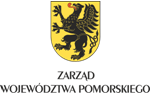 Regionalny Program Strategiczny
w zakresie 
aktywności zawodowej i społecznej Aktywni Pomorzanie
GDAŃSK 2018Spis treŚciWykaz użytych skrótów	3Wprowadzenie	4I.	CZĘŚĆ DIAGNOSTYCZNA	61.	Wnioski z analizy sytuacji w obszarze aktywności zawodowej i społecznej	62.	Analiza SWOT	153.	Wyzwania	16II.	CZĘŚĆ PROJEKCYJNA	171.	Cele, priorytety i działania	172.	Realizacja zobowiązań swp zapisanych w SRWP 2020	39III.	SYSTEM REALIZACJI	461.	Kompetencje i odpowiedzialność kluczowych aktorów	462.	Koordynacja z pozostałymi RPS	473.	Zasady i warunki wykorzystania zintegrowanych porozumień terytorialnych	494.	Ramy finansowe	505.	System monitorowania i oceny realizacji	52IV.	ZAŁĄCZNIKI	53Załącznik 1. Charakterystyka przedsięwzięć strategicznych	53Załącznik 2. Wnioski z oceny ex-ante programu	57Załącznik 3. Słownik kluczowych pojęć	59WYKAZ UŻYTYCH SKRÓTÓWCEN		Centrum Edukacji NauczycieliDES		Departament Edukacji i SportuDF		Departament FinansówDK		Departament KulturyDRG		Departament Rozwoju GospodarczegoDROŚ		Departament Rolnictwa i Ochrony ŚrodowiskaDRRP		Departament Rozwoju Regionalnego i PrzestrzennegoFIO		Fundusz Inicjatyw ObywatelskichGUS		Główny Urząd StatystycznyJST		jednostka samorządu terytorialnegoLGD		Lokalna Grupa DziałaniaLGR		Lokalna Grupa RybackaODN		Ośrodek Doskonalenia NauczycieliOHP		Ochotnicze Hufce PracyOWES 		Ośrodek Wsparcia Ekonomii SpołecznejPFRON 	Państwowy Fundusz Rehabilitacji Osób NiepełnosprawnychPSME		Pomorski System Monitoringu i EwaluacjiPUP		powiatowy urząd pracyREGON	Krajowy Rejestr Urzędowy Podmiotów Gospodarki Narodowej i MonitoringuROEFS		Regionalny Ośrodek Europejskiego Funduszu SpołecznegoROPS		Regionalny Ośrodek Polityki SpołecznejRPO		Regionalny Program Operacyjny dla Województwa PomorskiegoRPS		Regionalny Program StrategicznySRWP		Strategia Rozwoju Województwa Pomorskiego 2020SWP		Samorząd Województwa PomorskiegoUE		Unia EuropejskaUMWP 	Urząd Marszałkowski Województwa PomorskiegoWUP		Wojewódzki Urząd PracyZPT		Zintegrowane Porozumienia TerytorialneZWP		Zarząd Województwa PomorskiegoWPROWADZENIERegionalny Program Strategiczny w zakresie aktywności zawodowej i społecznej, dalej określany nazwą RPS Aktywni Pomorzanie lub słowem „Program”, jest jednym z sześciu zasadniczych narzędzi realizacji Strategii Rozwoju Województwa Pomorskiego 2020, dalej zwanej SRWP, uchwalonej przez Sejmik Województwa Pomorskiego w dniu 24 września 2012 r. (uchwała nr 458/XXII/12). Podstawę prawną do opracowania Programu, poza uchwałą Sejmiku Województwa Pomorskiego
nr 458/XXII/2012 z dnia 24 września 2012 r., stanowią: ustawa z dnia 6 grudnia 2006 r. o zasadach prowadzenia polityki rozwoju oraz ustawa z dnia 5 czerwca 1998 r. o samorządzie województwa.Program pełni wiodącą rolę w konkretyzacji i realizacji wynikających z zapisów SRWP działań Samorządu Województwa Pomorskiego w takich obszarach, jak zatrudnienie, kapitał społeczny 
i edukacja.Program, jako jeden z sześciu dokumentów wiodących w realizacji SRWP, należy do podstawowych punktów odniesienia, decydujących o kształcie przyjmowanych na poziomie Województwa Pomorskiego programów operacyjnych, a także ukierunkowaniu środków ujmowanych po stronie wydatków rozwojowych w budżecie województwa. Zakres tematyczny Programu obejmuje trzy cele operacyjne SRWP i dziesięć kierunków działań SRWP. Osiągnięciu celów operacyjnych SRWP mają służyć działania rozwojowe, które w sposób wyselekcjonowany i zhierarchizowany wskazane zostały w części projekcyjnej dokumentu.Program prezentuje wynikającą ze SRWP politykę rozwoju w zakresie zatrudnienia, kapitału społecznego i edukacji, a także zawiera listę przedsięwzięć strategicznych, w tym wynikających 
ze zobowiązań Samorządu Województwa Pomorskiego zapisanych w SRWP.W celu wdrożenia zasady zintegrowanego podejścia do rozwoju w wymiarze gospodarczym, społecznym i przestrzennym, Program określa zróżnicowaną terytorialnie politykę rozwoju województwa w poszczególnych działaniach rozwojowych, dotyczących obszaru tematycznego objętego dokumentem. Projekt Programu, przyjęty Uchwałą Nr 326/234/13 Zarządu Województwa Pomorskiego z dnia 
28 marca 2013 roku, zgodnie z wymogami wynikającymi z ustawy z dnia 6 grudnia 2006 r. o zasadach prowadzenia polityki rozwoju (Dz. U. 2006 Nr 227 poz. 1658 z późn. zm.) skierowany został do konsultacji społecznych, które trwały łącznie 61 dni (od 8 kwietnia do 7 czerwca 2013 r.). Raport 
z przebiegu konsultacji społecznych Programu przyjęty został Uchwałą Nr 782/264/13 Zarządu Województwa Pomorskiego z dnia 4 lipca 2013 roku.Zgodnie z wymogami wynikającymi z ustawy z dnia 3 października 2008 r. o udostępnianiu informacji 
o środowisku i jego ochronie, udziale społeczeństwa w ochronie środowiska oraz o ocenach oddziaływania na środowisko (Dz. U. z 2008 r. Nr 199, poz. 1227 z późn. zm.), projekt Programu podlegał strategicznej ocenie oddziaływania na środowisko, której zasadniczym elementem było sporządzenie i przyjęcie przez Zarząd Województwa Pomorskiego – Uchwałą Nr 464/245/13 z dnia 
9 maja 2013 roku – Prognozy oddziaływania na środowisko dla projektu Programu. Konsultacje społeczne w ramach strategicznej oceny oddziaływania na środowisko projektu Programu wraz 
z prognozą oddziaływania na środowisko trwały od 13 maja do 7 czerwca 2013 roku.Projekt Programu, zgodnie z wymogami wynikającymi z art. 15 ust. 6 ustawy z dnia 6 grudnia 
2006 r. o zasadach prowadzenia polityki rozwoju, poddany został procedurze oceny ex-ante. Ocena 
ex-ante była realizowana przez zewnętrznego wykonawcę jednocześnie dla wszystkich 6 regionalnych programów strategicznych. Zgodnie z zapisami SRWP, w roku 2017 Zarząd Województwa opracował i przyjął Ocenę realizacji Strategii Rozwoju Województwa Pomorskiego 2020 w latach 2013-2016 (załącznik do Uchwały Nr 793/250/17 ZWP z dnia 11 lipca 2017 r.). Wnioski i rekomendacje z Oceny stanowią podstawę do wprowadzenia zmian do Programu. Zgodnie z wymogami ustawy z dnia 6 grudnia 2006 r. o zasadach prowadzenia polityki rozwoju (jednolity tekst Dz. U. z 2017 r. poz. 1376, z późn. zm.), projekt zmiany Programu skierowany zostanie do konsultacji społecznych.Ponadto, zgodnie z art. 46 pkt 2 i w związku z art. 50 ustawy z dnia 3 października 2008 r. o udostępnianiu informacji o środowisku i jego ochronie, udziale społeczeństwa w ochronie środowiska oraz o ocenach oddziaływania na środowisko (Dz.U. z 2008 r. nr 199, poz. 1227 z późn. zm.), projekt zmiany Programu podlega procedurze strategicznej oceny oddziaływania na środowisko. Ze względu na fakt, że w opinii organu opracowującego projekt zmiany Programu, realizacja zmienianych w nim postanowień nie spowoduje znaczącego oddziaływania na środowisko, na mocy art. 48 ust. 1 ustawy z dnia 3 października 2008 r. o udostępnianiu informacji o środowisku i jego ochronie, udziale społeczeństwa w ochronie środowiska oraz o ocenach oddziaływania na środowisko Zarząd Województwa wystąpi do właściwych organów o uzgodnienie odstąpienia od przeprowadzenia strategicznej oceny oddziaływania na środowisko.CZĘŚĆ DIAGNOSTYCZNAWNIOSKI Z ANALIZY SYTUACJI W OBSZARZE AKTYWNOŚCI ZAWODOWEJ I SPOŁECZNEJZatrudnienieWojewództwo pomorskie na tle innych polskich regionów charakteryzuje się wysokim poziomem zatrudnienia mieszkańców. W 2016 r. wskaźnik zatrudnienia był wyższy od średniej w kraju (56,2%) i wynosił 57,9% (dla porównania w 2012 r. wynosił 50,2%).Od dwóch lat zmniejsza się liczba osób biernych zawodowo w regionie (w II kwartale 2017 r. wynosiła 41,8% ogółu ludności w wieku 15 lat i więcej), przy czym większość stanowiły kobiety (63,0%). Nastąpiła zmiana struktury biernych zawodowo ze względu na przyczynę bierności – wzrost odsetka osób biernych zawodowo z powodu przebywania na emeryturze (w I kwartale 2017 r. wynosił on 47,0%).W województwie pomorskim zwiększa się liczba wolnych miejsc pracy, a liczba bezrobotnych zarejestrowanych w powiatowych urzędach pracy zmniejsza się (w 2012 r. – 114,6 tys. osób; w lipcu 2017 r. – 51,2 tys. osób). Stopa bezrobocia jest najniższa od czasu utworzenia województwa pomorskiego (w lipcu 2017 r. wyniosła 5,7%).Poważnym problemem regionu pozostaje duża grupa osób młodych (w wieku 15-24 lat) pozostających bez pracy, chociaż sytuacja w tym zakresie jest korzystniejsza niż średnio 
w Polsce. Wskaźnik zatrudnienia osób młodych wynosi w kraju 28,4% (2016 r.), natomiast 
w województwie pomorskim 30,2%. Wskaźnik tzw. pokolenia NEET na przełomie ostatnich pięciu lat utrzymuje się w kraju na poziomie 11-12%. Natomiast w Pomorskiem wskaźnik ten na koniec 2016 r. wynosił 10,5% (spadek w porównaniu do 2013 r. – 13,1%).Pod względem zatrudnienia osób w wieku 50+ województwo pomorskie ze wskaźnikiem 36,5% znajduje się na 2. miejscu w kraju (w 2012 r. – 30,2%).Wyzwaniem jest niski (7,6%) wskaźnik zatrudnienia osób niepełnosprawnych (województwo znajduje się w grupie 6 regionów o najniższym poziomie tego wskaźnika), przy jednoczesnym silnym zróżnicowaniu terytorialnym tego zjawiska.Zasoby kadrowe zarejestrowane w urzędach pracy w końcu lipca 2017 r. to długotrwale bezrobotni (47,2% ogółu), kobiety (62,2%), z których blisko jedna trzecia nie wróciła do pracy po urodzeniu dziecka, osoby słabo wykształcone (wykształcenie zasadnicze zawodowe 
i poniżej – 54,3%) oraz osoby nie posiadające żadnych kwalifikacji zawodowych (31,1%).W ramach budowania regionalnego systemu poradnictwa zawodowego funkcjonują: wojewódzki konsultant ds. doradztwa edukacyjno-zawodowego (w CEN) oraz powiatowi doradcy-konsultanci, których zadaniem jest m.in. budowanie sieci współpracy 
i samokształcenia dla osób prowadzących zajęcia z doradztwa edukacyjno-zawodowego w szkołach. Działania powiatowych doradców-konsultantów w ograniczonym stopniu docierają do prowadzonych w większości przez samorządy gminne szkół podstawowych. Wojewódzki Urząd Pracy realizuje działania służące lepszej koordynacji między placówkami edukacyjnymi oraz instytucjami rynku pracy (WUP, PUP, OHP, poradnie psychologiczno-pedagogiczne, szkolni doradcy zawodowi, centra kształcenia ustawicznego, agencje poradnictwa zawodowego, akademickie biura karier, organizacje pozarządowe) w zakresie organizacji poradnictwa zawodowego.Pomorzan charakteryzuje niska mobilność przestrzenna, która cechuje w szczególności mieszkańców obszarów wiejskich i mniejszych miast. Uruchomienie we wrześniu 2015 r. Pomorskiej Kolei Metropolitalnej istotnie wpłynęło na poprawę jakości i dostępności transportu publicznego, a co za tym idzie na lepsze skomunikowanie Gdańska i Gdyni 
z Kartuzami i Kościerzyną oraz miejscowościami leżącymi na trasie PKM. Wciąż jednak na niską mobilność zawodową Pomorzan znaczny wpływ ma brak kompetencji pozwalających na zmianę zawodu i niechęć do podnoszenia kwalifikacji oraz dostosowania umiejętności do oczekiwań pracodawców.Odnotowuje się rosnący trend liczby osób fizycznych prowadzących działalność gospodarczą (wpisanych do rejestru Regon). W latach 2012-2016 wzrost ten był najwyższy w kraju 
i wynosił 5,0% – przybyło 9,5 tys. osób prowadzących własną działalność. Jednak w ostatnich latach liczba podmiotów wyrejestrowanych z rejestru Regon utrzymuje się na poziomie zbliżonym do 20 tys. rocznie, z czego osoby fizyczne prowadzące działalność gospodarczą stanowią 95%.Saldo migracji wewnętrznych na pobyt stały jest dodatnie, ma tendencję rosnącą i w 2016 r. osiągnęło drugą pozycję w kraju. Ogólne saldo migracji stałej klasyfikuje województwo pomorskie na 3. pozycji.Nowym zjawiskiem, wpływającym w istotny sposób na pomorski rynek pracy, są nasilone migracje zewnętrzne. Ze względu na rosnący problem zaspokojenia potrzeb kadrowych 
w przedsiębiorstwach, obserwuje się coraz większe zainteresowanie pomorskich pracodawców zatrudnianiem cudzoziemców, w szczególności obywateli Ukrainy. Utrzymuje się dynamiczny trend wzrostowy liczby wydawanych zezwoleń na pracę cudzoziemcom oraz rejestracji 
w urzędach pracy oświadczeń o zamiarze powierzenia wykonywania pracy cudzoziemcom. Pod względem liczby dokumentów wydanych cudzoziemcom w pierwszej połowie 2017 r. województwo pomorskie z liczbą 5 878 plasuje się na 6. miejscu w skali całej Polski, natomiast pod względem liczby zarejestrowanych oświadczeń o zamiarze powierzenia wykonywania pracy cudzoziemcom zajmuje 7. miejsce w kraju (z liczbą 64 564).Pracujący na terenie województwa pomorskiego cudzoziemcy oraz ich rodziny coraz częściej osiedlają się na Pomorzu na stałe. Z tego też względu pojawiła się potrzeba zwiększenia kompetencji samorządów lokalnych, m.in. w zakresie zapewnienia imigrantom stosownych usług publicznych.WnioskiPomimo znacznej poprawy sytuacji na rynku pracy, wyzwaniem pozostaje niska aktywność zawodowa kobiet, osób starszych oraz osób młodych.Dużym wyzwaniem jest zaspokojenie potrzeb kadrowych pracodawców, między innymi poprzez systemowe wsparcie aktywizacji osób biernych zawodowo i bezrobotnych.Odczuwalny deficyt pracowników powoduje coraz większe zainteresowanie pomorskich pracodawców zatrudnianiem cudzoziemców. Problemem stał się brak kompleksowych działań na rzecz integracji cudzoziemców na rynku pracy.Nadal aktualna jest potrzeba działań w zakresie koordynacji systemu poradnictwa zawodowego.W województwie pomorskim wzrasta odsetek dzieci do lat 3 objętych opieką w żłobkach. 
W 2016 r. osiągnął on wartość 6,3%, podczas gdy w 2012 r. wynosił tylko 2,3%. Istnieje jednak niedobór profesjonalnych punktów opieki nad dziećmi do lat 3, zwłaszcza na obszarze dużych miast. Jest to jeden z czynników utrudniających powrót kobiet na rynek pracy. Kolejnymi czynnikami wpływającymi na obniżenie aktywności zawodowej kobiet sprawujących opiekę nad małymi dziećmi są: uruchomienie rządowego programu Rodzina 500+ oraz zmiany zasad udzielania urlopu macierzyńskiego i urlopu wychowawczego.Zauważa się stały spadek wskaźnika liczby osób korzystających ze świadczeń pomocy społecznej w regionie (w 2016 r. – 432,1 na 10 tys. osób, a w 2012 r. ― 529,0 na 10 tys. osób). Szczególnie niepokojący jest wysoki odsetek rodzin zagrożonych wykluczeniem 
i wykluczonych społecznie. Rodziny te dotknięte są najczęściej, obok ubóstwa, długotrwałym bezrobociem, trudnościami opiekuńczo-wychowawczymi oraz problemami uzależnień 
i przemocy domowej. W przypadku tych rodzin, istotnym czynnikiem wykluczenia jest niska dostępność do usług społecznych świadczonych w środowisku lokalnym.Istniejący system wsparcia oraz poziom kwalifikacji kadry pomocy społecznej są nadal niewystarczające dla zwiększenia aktywności zawodowej i społecznej osób wykluczonych 
i zagrożonych wykluczeniem.Działalność instytucji pomocy społecznej wspierana jest przez 240 podmiotów ekonomii społecznej, w tym: 76 spółdzielni socjalnych, 13 klubów integracji społecznej, 21 centrów integracji społecznej, 2 zakłady aktywności zawodowej, 80 zakładów pracy chronionej oraz 48 warsztatów terapii zajęciowej. Około 10% spośród zarejestrowanych 7,7 tys. organizacji pozarządowych, prowadzi działalność w obszarze ekonomii społecznej. Na terenie województwa pomorskiego funkcjonują także 3 ośrodki wsparcia ekonomii społecznej. Jednakże na tle innych polskich regionów, sektor ekonomii społecznej w województwie jest stosunkowo słabo rozwinięty, zarówno pod względem liczebnym, jak i finansowo-organizacyjnym.WnioskiNiekorzystna sytuacja kobiet na pomorskim rynku pracy związana jest między innymi 
z niską dostępnością (w aspekcie przestrzennym, finansowym, społecznym 
i organizacyjnym) zorganizowanych form opieki nad dziećmi do lat 3.Utrzymują się deficyty w zakresie zapewnienia różnorodnych form pomocy rodzinie, zwłaszcza rodzinie zagrożonej wykluczeniem społecznym.Rozwój sektora ekonomii społecznej pozostaje na niewystarczającym poziomie.Udział mieszkańców województwa pomorskiego (w wieku 25-64 lata) w kształceniu ustawicznym od 2012 r. spada. W 2016 r. wskaźnik ten wyniósł jedynie 5,5% (w 2012 r. – 6,1%). Mimo, iż był to wynik wyższy niż w kraju (3,7%), to znacznie odbiegał od średniej dla krajów Unii Europejskiej (10,8%).Obserwuje się systematyczny spadek aktywności szkoleniowej i samokształceniowej osób powyżej 45 lat, przy czym częściej swoje umiejętności podnoszą pracujący, w szczególności kobiety. Problemem jest też niski odsetek osób pozostających bez pracy uczestniczących 
w kursach i szkoleniach (uczestniczą w nich przede wszystkim osoby z wykształceniem wyższym), a także niski wskaźnik dostępności wysokiej jakości szkoleń.WnioskiUdział mieszkańców województwa w procesie kształcenia ustawicznego jest nadal niski, 
a oferta tego typu kształcenia jest często niedostosowana do potrzeb regionalnej gospodarki.Kapitał społecznyW województwie pomorskim brakuje skoordynowanych działań w zakresie kompleksowych przedsięwzięć i programów długofalowych, służących rozbudzaniu wrażliwości społecznej 
i aktywności obywatelskiej wśród dzieci i młodzieży. Świadczy o tym słaba aktywność samorządów szkolnych oraz niski udział reprezentacji uczniowskich w radach szkół. Do nielicznych wyjątków należą projekty związane z powoływaniem lokalnych rad młodzieżowych. Aktywność ta jest jednakże niedostatecznie wspierana, zwłaszcza przez JST na szczeblu zarówno lokalnym, jaki regionalnym.Niewykorzystanym potencjałem jest zaangażowanie wolontariuszy w działania organizacji pozarządowych, w tym organizacji związanych z kulturą (korzystanie z pomocy wolontariuszy deklaruje 57,6% pomorskich organizacji). Z sukcesem rozwija się natomiast sieć wolontariatu szpitalnego i hospicyjnego (wg stanu na wrzesień 2017 r. w projekcie „wolontariat szpitalny” bierze udział 10 podmiotów leczniczych podlegających Samorządowi Województwa Pomorskiego). Mimo istnienia 2 regionalnych oraz 13 lokalnych centrów wolontariatu niewystarczające jest wsparcie szkolnych kół wolontariatu.Odnotowuje się wzrost kwot przekazywanych dla organizacji pożytku publicznego w ramach 1% podatku (z rozliczenia za 2012 r. przekazano blisko 29,4 mln zł, w 2016 r. – blisko 42,0 mln zł). Istotna część tych odliczeń trafia jednak na konta organizacji o charakterze ogólnopolskim lub też kierowana jest na zaspokojenie potrzeb indywidualnych osób, na przykład związanych z leczeniem czy rehabilitacją.Rośnie poziom aktywności obywatelskiej mierzony udziałem mieszkańców w powszechnych wyborach – frekwencja w wyborach prezydenckich w 2015 r. wyniosła 56,7% była znacznie wyższa niż w wyborach samorządowych w 2014 r. (47,8).Aktywność osób starszych wydaje się stosunkowo wysoka na tle kraju, o czym może świadczyć znaczna liczba Uniwersytetów Trzeciego Wieku (38), Domów i Klubów Senior+ (16), Klubów i miejsc spotkań dla seniorów (382). Liczba takich klubów systematycznie wzrasta – od 257 w 2013 r. do planowanych 387 w 2017 r.Podejmowane z poziomu samorządu województwa działania w zakresie wsparcia seniorów, takie jak powołanie Pełnomocnika Marszałka ds. Polityki Senioralnej (2015) oraz Pomorskiej Rady ds. Polityki Senioralnej (2017), a także funkcjonowanie gminnych rad seniorów (w 2017 r. w województwie pomorskim funkcjonowało 18 takich rad), choć pozytywne, są niewystarczające. Brakuje szerokiego partnerstwa instytucji samorządowych, rządowych 
i organizacji pozarządowych w zakresie budowania spójnej polityki społecznej wobec osób starszych. WnioskiChociaż rośnie poziom kapitału społecznego w województwie, to jednak potencjał regionu w tym zakresie pozostaje niewykorzystany. Widoczną barierą są niewystarczające działania w zakresie edukacji obywatelskiej, a także w obszarze aktywizacji społecznej młodzieży 
i osób starszych.Pod względem liczby organizacji pozarządowych w stosunku do liczby mieszkańców województwo pomorskie zajmuje trzecie miejsce w kraju. Pomorskie organizacje pozarządowe dosyć dobrze oceniają lokalną kondycję trzeciego sektora. Są one jednak słabo zakorzenione strukturalnie i bez stabilnych źródeł finansowania. Nie wszystkie zarejestrowane organizacje są aktywne i prowadzą stałą działalność. Spośród zarejestrowanych organizacji pozarządowych najwięcej prowadzi działania w sferach związanych ze sportem, turystyką i rekreacją, kulturą 
i sztuką, rozwojem i wsparciem dla organizacji pozarządowych, pomocą społeczną, edukacją 
i wychowaniem.Organizacje pozarządowe działające w Pomorskiem, częściej niż w kraju, korzystają z płatnej pracy – 24,2% organizacji na stałe współpracuje z płatnymi pracownikami (42,0% organizacji działa wyłącznie w oparciu o pracę społeczną swoich członków i wolontariuszy).Zwiększa się liczba centrów organizacji pozarządowych – w 2017 r. w ramach ogólnopolskiej sieci centrów organizacji pozarządowych w województwie pomorskim funkcjonowało 9 centrów.Nadal widoczna jest potrzeba ciągłej profesjonalizacji organizacji pozarządowych. Wciąż niewystarczające są działania związane z efektywnym systemem wsparcia organizacji pozarządowych uwzględniającym specyfikę i potrzeby regionu.WnioskiPomimo rozwoju systemu wsparcia organizacji pozarządowych, ich kondycja, szczególnie finansowo-organizacyjna, pozostaje niestabilna.Stałej profesjonalizacji wymagają kompetencje pomorskich organizacji pozarządowych, szczególnie w zakresie realizacji zadań na rzecz budowy regionalnej wspólnoty, uwzględniających specyfikę i potrzeby regionu oraz w zakresie rozwoju przedsiębiorczości społecznej.Pomorski sektor kultury charakteryzuje wysoki poziom stabilności instytucjonalnej. Działania w zakresie animacji środowiskowej podejmują nieformalne grupy, instytucje samorządowe lub quasi-samorządowe, jak np. lokalne domy kultury czy rady dzielnic i osiedli, a także podmioty komercyjne. Obserwuje się proces powstawania nowych podmiotów zajmujących się animacją środowiskową – nadal jednak dominują publiczne instytucje kultury. Problemem są różnice w dostępie do instytucji kultury oraz oferta niedostosowana do zmieniającej się rzeczywistości 
i nowych potrzeb odbiorców, w tym zbyt mało działań wykorzystujących potencjał tzw. „srebrnego pokolenia”.Pomorze jest bardzo zróżnicowane kulturowo i etnograficznie. Ważnym, nie w pełni wykorzystanym, czynnikiem rozwoju lokalnego i regionalnego, jest wielokulturowość Pomorza, w tym potencjał kulturowy mniejszości narodowych. Natomiast wielką, efektywnie wykorzystaną wartość stanowi tradycja historyczna Gdańska, jako wielokulturowego miasta hanzeatyckiego oraz miejsca narodzin zrywu solidarnościowego. Podejmowane są działania służące zachowaniu języka kaszubskiego i upowszechnianiu tradycji kaszubskiej, w tym jej rozwojowi i uwspółcześnieniu. Wysoki udział mieszkańców w spektaklach teatralnych i wydarzeniach muzycznych plasuje województwo pomorskie wśród 4 województw, w których ten wskaźnik był najwyższy 
(w 2016 r. 497 widzów i słuchaczy w przeliczeniu na 1 tys. ludności). Bogata oferta instytucji kultury obejmuje zarówno duże wydarzenia gromadzące liczną publiczność (np. Solidarity of Arts, Festiwal Polskich Filmów Fabularnych, Actus Humanus, Open’er Festival), 
jak i przedsięwzięcia typu wystawy czy spektakle. Spada natomiast udział mieszkańców Pomorza w imprezach organizowanych przez domy/ośrodki kultury i kluby.Wzrastają wydatki na kulturę i ochronę dziedzictwa narodowego w budżetach pomorskich JST (w 2015 r. – 3,7%, w Polsce – 3,5%), w przeciwieństwie do miesięcznych wydatków na kulturę i rekreację na 1 osobę w gospodarstwie domowym (w 2015 r. – 65,78 zł; 73,48 zł w kraju).Barierę w edukacji kulturowej, zwłaszcza dzieci i młodzieży, stanowi brak mechanizmów stałej współpracy między resortem edukacji i kultury – zarówno na poziomie państwa, jak i na szczeblu lokalnym. Współpraca ośrodków kultury ze szkołami kształtuje się na niezadowalającym poziomie, niewystarczające jest przygotowanie pracowników oświaty oraz pracowników instytucji kultury do podejmowania wspólnych inicjatyw. Na tle kraju pomorskie niekorzystnie wypada pod względem liczby bibliotek (w 2015 r. 11. miejsce w skali kraju). Pozytywnym trendem jest rozszerzanie oferty bibliotek o multimedia oraz urozmaicone formy aktywności kulturowej dla odbiorców w różnym wieku, wykraczające poza tradycyjne wypożyczanie i udostępnianie księgozbioru.Wzrasta poziom zainteresowania Pomorzan zdrowym i aktywnym stylem życia. W większych miastach dużym zainteresowaniem cieszą się masowe imprezy sportowe. Rośnie także liczba osób systematycznie korzystających z obiektów sportowych (basenów, siłowni, ścieżek rowerowych). Jednak oferta kierowana do osób w wieku 50 lat i więcej nadal jest niedostateczna.Nowoczesnym i funkcjonalnym obiektom sportowym (m.in. boiska typu Orlik), przystosowanym do wielu form aktywności fizycznej, rzadko towarzyszy zróżnicowana oferta. Problemem jest też dostępność tych obiektów. Niedostateczny poziom zaangażowania oraz współpracy podmiotów środowiska sportowego z JST (w tym ze szkołami) nie służy tworzeniu atrakcyjnej oferty sportowej i rekreacyjnej dostosowanej do różnych grup odbiorców. Mając na uwadze położenie województwa pomorskiego, niewystarczająca jest promocja i upowszechnianie dyscyplin charakterystycznych dla regionu, takich jak np. żeglarstwo.WnioskiRelatywnie niska aktywność kulturowa mieszkańców w dużej mierze jest skutkiem braku polityki edukacyjnej w zakresie kultury oraz niskiego poziomu współpracy jednostek edukacyjnych i kultury.Niewykorzystany potencjał instytucji kultury i obiektów sportowych jest barierą dla rozwoju aktywności mieszkańców Pomorza.W województwie pomorskim istnieją liczne osiedla i dzielnice pozbawione jasno wyodrębnionych przestrzeni publicznych, z którymi utożsamiałaby się lokalna społeczność, stanowiących jednocześnie miejsce koncentracji życia społecznego. Zjawisko to dotyczy przede wszystkim wielkich osiedli sprzed 1990 r. (tzw. „blokowisk”) oraz niektórych miast. Barierą dla prawidłowego rozwoju przestrzeni publicznych jest niewystarczające zaangażowanie społeczności lokalnych w proces ich kształtowania.Samorządy terytorialne podejmują działania wspierające organizacje pozarządowe pracujące na rzecz poprawy jakości przestrzeni publicznej oraz integracji mieszkańców, poprzez politykę konkursów grantowych i wydzielonych budżetów obywatelskich. Zarówno aspekt merytoryczny tych działań, jak i środki przeznaczane na ten cel, są jednak niewystarczające, co powoduje, iż działania tego typu mają często charakter akcyjny. Znacznym problemem jest również estetyzacja pomorskich miast i szerzej – przestrzeni publicznej, w tym dowolność architektoniczna. Poprawie tej sytuacji służą podejmowane przez miasta kompleksowe działania rewitalizacyjne mające na celu przeciwdziałanie wykluczeniu społeczności lokalnych.WnioskiRozwój przestrzeni publicznych ma często nieskoordynowany i akcyjny charakter.Poziom zaangażowania społeczności lokalnych i organizacji pozarządowych w tego typu działania jest niewystarczający.EdukacjaMimo wzrostu odsetka dzieci objętych edukacją przedszkolną, jaki nastąpił w województwie pomorskim w latach 2012-2016 (66,1% w 2012 r. do 76,3 w 2016 r.), udział dzieci w edukacji przedszkolnej w województwie pomorskim jest niższy od średniej krajowej (81,1%).Podwyższenie wieku rozpoczęcia edukacji szkolnej i obowiązku rocznego przygotowania przedszkolnego – jednego z elementów reformy systemu oświaty – skutkuje pozostaniem 
w placówkach przedszkolnych większej liczby dzieci, co w istotny sposób utrudnia (zwłaszcza w dużych ośrodkach miejskich) dostęp do edukacji przedszkolnej.WnioskiDostępność edukacji przedszkolnej pozostaje na niewystarczającym poziomie i jest zróżnicowana przestrzennie.Średnie wyniki egzaminów zewnętrznych uczniów pomorskich szkół utrzymują się na poziomie średniej krajowej:sprawdzian szóstoklasisty – w 2016 r. 61,0% (w kraju 63,0%);egzamin gimnazjalny – w 2017 r. z części humanistycznej (język polski) 68,0%, z części matematycznej 47,0% (w kraju odpowiednio 69,0% i 47,0%);matura – w 2017 r. 78,1% (w kraju 78,5%).Utrzymuje się tendencja polaryzacji wyników wszystkich egzaminów zewnętrznych ze względu na lokalizację szkoły (np. w 2016 r. średni wynik sprawdzianu szóstoklasisty na wsiach osiągnął 56,0%, podczas gdy w miastach powyżej 100 tys. mieszkańców – 68,0%).W związku z szybko zmieniającą się rzeczywistością społeczną i postępem technologicznym, dostrzega się konieczność zwiększania kompetencji nauczycieli w zakresie dostosowania metod i treści kształcenia. Potrzebne są także kompetencje w obszarze pracy z dziećmi imigrantów i uczniami powracającymi do polskich szkół po długim pobycie za granicą.Zmiany w systemie oświaty, polegające m.in. na zmianie struktury szkolnej, wymagają uzupełniania niezbędnych kwalifikacji umożliwiających nauczycielom pozostanie w zawodzie.Zmienia się formuła funkcjonowania regionalnych ośrodków doskonalenia nauczycieli. Ogranicza się liczbę krótkich, incydentalnych form doskonalenia na rzecz budowy przedmiotowych oraz problemowych sieci współpracy i samokształcenia skupiających dyrektorów szkół, nauczycieli przedmiotowych oraz psychologów i pedagogów szkolnych (41 sieci – CEN; 30 sieci – ODN).Systematycznie rozwija się dialog edukacyjny między samorządem regionalnym a samorządami powiatowymi – szczególną rolę odgrywa organizowane corocznie Forum Pomorskiej Edukacji (regionalnej debaty o najważniejszych problemach edukacji na Pomorzu) oraz działania podejmowane przez Pomorską Radę Oświatową – jedyną w Polsce radą oświatową o zasięgu regionalnym. Jednak w województwie pomorskim funkcjonuje mała liczba rad szkół oraz rad oświatowych.Problemem pozostaje niewystarczająca współpraca między powiatami i gminami. Zjawisko to powoduje brak spójności edukacyjnej na poziomie gminy i powiatu oraz utrudnia tworzenie kompleksowej oferty szkolnej dostosowanej do potrzeb środowiska lokalnego i regionalnego, w tym do potrzeb lokalnego i regionalnego rynku pracy. Obserwuje się natomiast rozwój współpracy w zakresie realizacji podstawy programowej pomiędzy szkołami podstawowymi 
a przedszkolami.Prowadzenie polityki edukacyjnej utrudnia brak możliwości badania losów absolwentów na poszczególnych etapach edukacyjnych z poziomu regionu.WnioskiProblemem województwa pomorskiego jest niezadowalająca jakość kształcenia ogólnego 
i znaczne przestrzenne zróżnicowanie wyników egzaminacyjnych.Na jakość edukacji istotny wpływ ma uspołecznienie systemu oświaty, które wciąż jest 
w regionie na niewystarczającym poziomie.Problemem jest brak systemu doradztwa metodycznego pozwalającego na wsparcie nauczycieli w ich środowisku pracy.W pomorskich szkołach (szczególnie wiejskich) w niezadowalającym stopniu podejmuje się działania zorientowane na wzrost ogólnego zaangażowania i aspiracji młodzieży, np. udział 
w konkursach, działaniach na rzecz społeczności lokalnej (działalność samorządowa 
w szkołach) i najbliższego regionu (wspieranie inicjatyw obywatelskich młodzieży itp.).Pozytywnie należy ocenić działania samorządów lokalnych oraz pomorskich szkół wyższych wdrażające – we współpracy z samorządem regionalnym – rozwiązania o charakterze systemowym w ramach przedsięwzięcia strategicznego „Zdolni z Pomorza”. Poza tymi działaniami, mało jest form związanych z efektywnym i wszechstronnym wspieraniem uzdolnień. Samorządy lokalne prowadzą działania wspierające uczniów szczególnie uzdolnionych jedynie w formie pomocy stypendialnej i nagród za osiągnięcia edukacyjne.W odniesieniu do uczniów z deficytami brakuje funkcjonalnej integracji istniejących instytucji w zakresie podejmowanych działań w ramach rozpoznawania, zapobiegania i niwelowania skutków zjawisk dysfunkcyjnych oraz patologicznych wśród dzieci i młodzieży oraz w ich otoczeniu. Zjawiska te będą się nasilały i wymagają zwiększenia wysiłków profilaktyczno-zaradczych.WnioskiW województwie pomorskim nadal zauważa się niewystarczające systemowe wsparcie uczniów o specjalnych potrzebach edukacyjnych.Obserwuje się pozytywny trend związany ze stopniową zmianą wyborów edukacyjnych pomorskiej młodzieży. Systematycznie rośnie odsetek absolwentów szkół zawodowych, którzy otrzymują dyplom potwierdzający kwalifikacje zawodowe. Świadczy to o wzroście efektywności kształcenia (w sesji letniej w województwie pomorskim dyplom potwierdzający kwalifikacje zawodowe otrzymało odpowiednio w 2013 r. – 62,4% absolwentów szkół zawodowych, a w 2017 r. – 72,5%). Niemniej jednak wyniki te nadal świadczą o niższej 
i odbiegającej od średniej krajowej efektywności tego kształcenia.Wskutek działań podjętych przez Samorząd Województwa Pomorskiego (we współpracy 
z organami prowadzącymi, instytucjami reprezentującymi pracodawców oraz instytucjami rynku pracy), istotnej zmianie uległ profil kształcenia zawodowego w regionie. Dostosowano go do sytuacji społeczno-gospodarczej oraz potrzeb branż kluczowych dla rozwoju województwa. Jednak w dalszym ciągu istnieje konieczność systemowego wsparcia współpracy szkół zawodowych z pracodawcami i instytucjami rynku pracy.WnioskiPomimo podjętych działań systemowych, nadal widoczne są deficyty związane 
z dostosowaniem kształcenia zawodowego do potrzeb regionalnej gospodarki, zwłaszcza 
w zakresie bieżącej współpracy placówek z otoczeniem gospodarczym i społecznym.ANALIZA SWOTWYZWANIAPowyższe wyzwania determinują wybór celów, priorytetów i działań w ramach Programu.CZĘŚĆ PROJEKCYJNA CELE, PRIORYTETY I DZIAŁANIARealizacja Programu przyczyni się do: wzrostu zatrudnienia i kompetencji zawodowych mieszkańców 
i imigrantów, ograniczenia ubóstwa i wykluczenia społecznego, wzmocnienia podstawowych funkcji rodziny, kształtowania kompetencji kluczowych oraz zapewnienia możliwości wszechstronnego rozwoju dzieci i młodzieży, wzmocnienia regionalnej wspólnoty obywatelskiej i kulturowej przy jednoczesnym zachowaniu więzi lokalnych oraz włączenia szerokiego grona partnerów w określanie i realizację polityki rozwoju.Miara sukcesuWskaźnik zatrudnienia w roku 2020 wyższy niż średnia dla Polski oraz nie mniejszy niż 90% średniej dla UE.Wskaźniki kontekstoweWskaźniki programoweWskaźniki programoweWskaźniki kontekstoweWskaźniki programoweWskaźniki programoweWskaźnik kontekstowyWskaźniki programoweREALIZACJA ZOBOWIĄZAŃ SWP ZAPISANYCH W SRWP 2020Realizacja zobowiązań stanowić będzie jeden z głównych punktów odniesienia w procesie monitorowania realizacji RPS oraz SRWP.Sposób realizacji zawartych w SRWP zobowiązań SWP w ramach Programu określają poniższe opisy:SYSTEM REALIZACJIKOMPETENCJE I ODPOWIEDZIALNOŚĆ KLUCZOWYCH AKTORÓWKierownik Programu i Zespół ZarządzającyZa realizację Programu odpowiada Kierownik Programu, którego funkcję pełni dyrektor Departamentu Edukacji i Sportu UMWP.Kierownik Programu odpowiada w szczególności za realizację przedsięwzięć strategicznych zidentyfikowanych w Programie oraz zobowiązań Samorządu Województwa Pomorskiego, które wynikają z SRWP 2020, a są realizowane w ramach Programu.Kierownik Programu odpowiada również za realizację tych części Programu, których wykonanie powierzone zostało innym komórkom lub jednostkom organizacyjnym.Kierownik Programu wykonuje swoje zadania przy pomocy Zespołu Zarządzającego RPS. Zespół podejmuje bieżące decyzje i działania w zakresie realizacji Programu. Skład i zadania Zespołu oraz ogólne zasady dotyczące organizacji i trybu pracy określa Plan zarządzania SRWP. Jednostki zaangażowane w realizacjęPoniżej przedstawiono jednostki odpowiedzialne za realizację Programu:Zadania jednostek zaangażowanych w realizację określa Plan Zarządzania SRWP.KOORDYNACJA Z POZOSTAŁYMI RPS Punkty styczne pomiędzy poszczególnymi Programami zostały przedstawione w poniższej tabeli. Punkty te wyodrębnione zostały na podstawie analizy zakresów interwencji.ZASADY I WARUNKI WYKORZYSTANIA ZINTEGROWANYCH POROZUMIEŃ TERYTORIALNYCHJedną z form realizacji RPS są Zintegrowane Porozumienia Terytorialne (ZPT). Program wnosi wkład w identyfikację tematycznej oferty wsparcia, adresowanej do poszczególnych typów miejskich obszarów funkcjonalnych w ramach priorytetów, działań i typów przedsięwzięć objętych jego zakresem przedmiotowym.W celu identyfikacji obszarów tematycznych Programu, wchodzących w zakres oferty wsparcia adresowanej do poszczególnych typów obszarów funkcjonalnych oraz określenia stopnia, 
w jakim poszczególne obszary tematyczne wdrażane będą w formule ZPT, wzięto pod uwagę:zakres problemowy oraz lokalizację Obszarów Strategicznej Interwencji w relacji do lokalizacji poszczególnych typów miejskich obszarów funkcjonalnych;ustalenia zawarte w SRWP 2020 w Rozdziale IV. Wyzwania i cele, pkt. C: Terytorialne ukierunkowanie Strategii wobec głównych obszarów funkcjonalnych;stopień, w jakim skuteczne wdrażanie poszczególnych obszarów tematycznych Programu wymaga partnerskiej i ponadsektorowej współpracy w ramach zwartych obszarów funkcjonalnych, przekraczających granice pojedynczych jednostek samorządu terytorialnego;stopień, w jakim wdrażanie poszczególnych obszarów tematycznych Programu wymaga zintegrowanego podejścia, pozwalającego na łączenie różnych źródeł i form wsparcia na obszarze poszczególnych miejskich obszarów funkcjonalnych; specyfikę problemów charakterystycznych dla poszczególnych typów miejskich obszarów funkcjonalnych. Indykatywny wykaz obszarów tematycznych Programu, adresowanych do odpowiednich typów obszarów funkcjonalnych i rekomendowanych do wdrażania w formule ZPT jest następujący: 
RAMY FINANSOWERealizacja celów Programu finansowana będzie z następujących źródeł:środki europejskie – tj. przede wszystkim środki pochodzące ze źródeł UE, pozyskane 
w perspektywie finansowej 2007-2013 oraz 2014-2020, jak również inne programy 
i mechanizmy międzynarodowe;środki centralne – obejmujące państwowe fundusze celowe oraz inne środki będące 
w dyspozycji ministerstw i instytucji centralnych, jak również innych podmiotów szczebla krajowego;środki samorządowe – obejmujące wydatki budżetów jednostek samorządu terytorialnego z województwa, spółek komunalnych oraz innych podmiotów i instytucji szczebla regionalnego.Szacowane potencjalne środki możliwe do zaangażowania w ramach Programu wyniosą około 10,85 mld zł. Kwota ta nie wynika ze zobowiązań finansowych podjętych przez podmioty zaangażowane w realizację Programu i może w rzeczywistości przyjąć inną wartość.Prognozowane środki budżetu województwa wyniosą około 36,05 mln zł, tj. 0,33% ww. wymienionej kwoty możliwej do zaangażowania w ramach Programu. Poniższe tabele przedstawiają zaangażowanie środków budżetu województwa w realizację priorytetów, zobowiązań i przedsięwzięć strategicznych Programu.Tabela 1. Szacunkowy podział wydatków BW na cele szczegółowe i priorytety RPS. Tabela 2. Szacunkowa wartość zobowiązań SWP w RPS.Tabela 3. Szacunkowa wartość przedsięwzięć strategicznych w RPS.SYSTEM MONITOROWANIA I OCENY REALIZACJIProces monitorowania i oceny Programu stanowi element Pomorskiego Systemu Monitoringu i Ewaluacji (PSME) opisanego w Planie Zarządzania SRWP.Podstawowymi narzędziami monitorowania reaizacji Programu będą:baza wskaźników określonych na poziomie celów szczegółowych i priorytetów oraz miara sukcesu na poziomie celu głównego;badania, analizy, ekspertyzy, ewaluacje, opracowania studialne itp., realizowane każdego roku na podstawie Planu działań PSME.Za uruchomienie i funkcjonowanie bazy wskaźników oraz pozyskanie niezbędnych informacji do procesu monitorowania i oceny RPS odpowiada Kierownik Programu.Podstawą oceny realizacji Programu będą raporty z jego realizacji. Ich struktura, zakres, częstotliwość oraz tryb sporządzania zostały określone w Planie Zarządzania SRWP.Oprócz departamentu wiodącego i współpracujących, w proces monitorowania i ewauacji Programu zaangażowane będą również departamenty właściwe ds. programowania i wdrażania programów operacyjnych współfinansowanych w ramach Polityki Spójności i innych polityk UE na lata 2014-2020, jak również departamenty właściwe ds. finansów i organizacji.ZAŁĄCZNIKIZAŁĄCZNIK 1. CHARAKTERYSTYKA PRZEDSIĘWZIĘĆ STRATEGICZNYCHZAŁĄCZNIK 2. WNIOSKI Z OCENY EX-ANTE PROGRAMUPodstawowe informacje o OcenieOcena została przeprowadzona zgodnie z art. 15 ust. 6 ustawy o zasadach prowadzenia polityki rozwoju 
z dnia 6 grudnia 2006 r. (Dz.U. z 2009 r., Nr 84 poz. 712 z późn. zm.).Zamawiającym było Województwo Pomorskie, Wykonawcą – Fundacja Naukowa Instytut Badań Strukturalnych (Lider Konsorcjum) oraz Coffey International Development Spółka z ograniczoną odpowiedzialnością (Partner Konsorcjum), zaś głównym adresatem – Zarząd Województwa Pomorskiego. Ocena ex-ante była realizowana przez Wykonawcę jednocześnie dla wszystkich 6 regionalnych programów strategicznych.Przedmiotem Oceny był projekt Programu przyjęty przez Zarząd Województwa Pomorskiego w dniu 
28 marca 2013 roku (Uchwała nr 326/234/13). Prace nad Oceną ex-ante rozpoczęły się 20 maja 2013 r. Uzgodniony z Zamawiającym raport metodologiczny został przekazany przez Wykonawcę 6 czerwca 2013 r. W trakcie Oceny odbyły się m.in. warsztaty dotyczące Programu, w którym udział wzięli przedstawiciele Wykonawcy oraz Zamawiającego. 
W dniu 16 lipca 2013 r. Wykonawca zaprezentował wnioski i rekomendacje dla Programu na podstawie przeprowadzonej Oceny. Zakres OcenyZakres Oceny objął:część diagnostyczną;część projekcyjną;system realizacji, monitorowania i oceny oraz ramy finansowe;spójność wewnętrzną Programu;relacje zewnętrzne oraz oddziaływanie Programu, w tym realność osiągnięcia zobowiązań Samorządu Województwa Pomorskiego;proces konsultacji społecznych;relacje z pozostałymi regionalnymi programami strategicznymi, w tym ich spójność 
i komplementarność.Kluczowe wnioski i rekomendacje dla Programu wynikające z OcenyPoniżej przedstawiono najważniejsze wnioski i rekomendacje ewaluatorów wobec Programu.Wnioski:w diagnozie obszernie przedstawiono problematykę wchodzącą w zakres Programu, jednak opisy poszczególnych zjawisk nie są zrównoważone i nie zawsze oczywiste są wnioski wynikające 
z diagnozy;analizę SWOT cechuje stosunkowo wysoki poziom spójności z diagnozą i spójne zastosowanie metodologii SWOT;wśród wskazanych w Programie wyzwań nie uwzględniono wszystkich kluczowych efektów określonych w SRWP;zawarta w Programie logika interwencji odpowiada zapisom SRWP;dostrzeżono potrzebę integracji usług kierowanych do osób bezrobotnych oraz osób biernych zawodowo i wykluczonych społecznie; zaprezentowana w Programie koncepcja zwiększenia kapitału społecznego jest spójna i logiczna;przewidziane w ramach edukacji działania uwzględniają maksymalizację osiągniętych rezultatów;zdefiniowane wskaźniki monitorowania w ograniczonym zakresie pozwalają na pomiar interwencji;zaproponowany system zarządzania Programem prezentuje generalnie logiczną i jasną strukturę.Rekomendacje:wskazano dokonanie przeglądu diagnozy pod względem poprawności metodologicznej, spójności logicznej i ukierunkowania strategicznego;zaproponowano uporządkowanie punktów w analizie SWOT zgodnie z logiką diagnozy i celów szczegółowych;zaproponowano przeredagowanie wyzwań pod kątem większej ich koncentracji na zmianie społecznej, która powinna zajść dzięki interwencji;w obszarze dotyczącym zatrudnienia rekomendowano bardziej wyraźne opisanie zakresu interwencji dedykowanej osobom bezrobotnym oraz osobom biernym zawodowo;w obszarze dotyczącym kapitału społecznego wskazano na konieczność stymulowania aktywności społecznej przy wykorzystaniu różnych instrumentów i obszarów aktywności;wskazano potrzebę modyfikacji wskaźników monitorowania.Kierunki zmian w Programie jako efekt procesu OcenyPoniżej – w formie syntetycznej – przedstawiono najważniejsze kierunki zmian w Programie wynikające 
z rekomendacji przedstawionych przez Wykonawcę Oceny:w diagnozie zrównoważono opisy poszczególnych wątków, usunięto wątki nie mające związku 
z interwencją, a także przeredagowano informacje w celu zachowania większej spójności wnioskowania i silniejszego powiązania z pozostałymi elementami dokumentu;ograniczono zapisy w analizie SWOT, skupiając się na najistotniejszych czynnikach, a także uporządkowano punkty zgodnie z logiką interwencji;przeredagowano wyzwania pod kątem ich bardziej strategicznego ukierunkowania i zapewnienia większej spójności z oczekiwanymi efektami określonymi w SRWP;skoncentrowano zakres interwencji w obszarze dotyczącym zatrudnienia, wyraźniej akcentując proponowane typy przedsięwzięć dla osób bezrobotnych oraz dla osób biernych zawodowo 
i wykluczonych społecznie; w obszarze dotyczącym kapitału społecznego skoncentrowano zakres interwencji przy jednoczesnym jej ukierunkowaniu na maksymalizację zaangażowania społeczności lokalnej, rozbudzanie potrzeb uczestnictwa oraz tworzenie warunków przyjaznych aktywności;zredefiniowano ponownie wskaźniki: rozdzielono na wskaźniki produktu i rezultatu, określono wartości docelowe i źródła danych do pomiaru.ZAŁĄCZNIK 3. SŁOWNIK KLUCZOWYCH POJĘĆMOCNE STRONYSŁABE STRONYDodatnie saldo migracji i najlepsze na tle kraju wskaźniki demograficzne.Wzrost poziomu zatrudnienia.duża dynamika tworzenia nowych podmiotów gospodarczych.Poprawa dostępności transportowej regionu.Różnorodność kulturowa i duże nasycenie miejscami i obiektami dziedzictwa kulturowego i instytucji kultury.Stały rozwój oferty pozaczytelniczej  pomorskich bibliotek.Wzrost zainteresowania Pomorzan zdrowym 
i aktywnym stylem życia.Wzrost liczby dzieci objętych edukacją przedszkolną.Rozwinięta infrastruktura oświatowa.Podejmowane z poziomu regionu działania systemowe na rzecz:integracji instytucji rynku pracy, pomocy 
i integracji społecznejrozwoju szkolnictwa zawodowegowsparcia uczniów szczególnie uzdolnionychbudowy systemu doskonalenia nauczycielirozwoju dialogu edukacyjnego w regionieStarzenie się społeczeństwa, niewystarczające wsparcie na rzecz aktywizacji seniorów.Niewystarczający poziom współpracy, szczególnie w relacji: podmioty edukacyjne – instytucje rynku pracy – instytucje pomocy 
i integracji społecznej, a także  podmioty edukacyjne – instytucje kultury i organizacje pozarządowe.Niska mobilność zawodowa i przestrzenna mieszkańców.Oferta kształcenia ustawicznego słabo powiązana z oczekiwaniami pracodawców.Niewykorzystywanie przez JST potencjału podmiotów ekonomii społecznej/organizacji pozarządowych w realizacji zadań publicznych.Niewystarczająca aktywność obywatelska oraz społeczna.Utrzymujące się zróżnicowanie terytorialne 
w dostępie do kultury.Słaba promocja i brak rozwoju dyscyplin sportowych charakterystycznych dla regionu.Niewystarczające zaangażowanie społeczności lokalnych w proces kształtowania przestrzeni publicznych.Niewykorzystane możliwości szkół w zakresie kształtowania postaw obywatelskich, świadomego uczestnictwa w kulturze i życiu społecznym oraz propagowania zdrowego trybu życia i sportu powszechnego.Brak systemowych działań na rzecz wsparcia integracji imigrantów.SZANSEZAGROŻENIANapływ cudzoziemców zainteresowanych podjęciem pracy w regionie.Przepisy  promujące współpracę szkół zawodowych z pracodawcami.Rozwiązania prawne ułatwiające powierzanie zadań publicznych organizacjom pozarządowym.Cyfryzacja kraju, w tym cyfryzacja polskich szkół i instytucji kultury.Nadmierna centralizacja ograniczająca możliwości kształtowania zgodnej 
z potrzebami regionu polityki: zatrudnienia, społecznej i edukacyjnej.Deficyt pracowników w niektórych branżach gospodarki.Niedostateczne wsparcie kobiet powracających na rynek pracy.Brak rozwiązań systemowych w zakresie polityki migracyjnej.Restrykcyjne przepisy i rozbudowane procedury utrudniające zakładanie 
i prowadzenie działalności gospodarczej.Wykluczenie kompetencyjne, w tym kulturowe i cyfrowe niektórych grup społecznych.Brak mechanizmów stałej współpracy między resortami właściwymi ds. rodziny, pracy i polityki społecznej, edukacji i kultury.Utrata najzdolniejszych absolwentów oraz dobrze wykwalifikowanej kadry.Brak stabilizacji programowej i organizacyjnej szkół.Najważniejsze wyzwania stojące przed województwem pomorskim do roku 2020 w obszarze aktywności zawodowej i społecznej to:Powszechne zatrudnienie – zwiększenie zatrudnienia mieszkańców we wszystkich grupach wiekowych dzięki aktywizacji pomorskich zasobów pracy, sprzyjaniu włączaniu społecznemu i upowszechnianiu idei uczenia się przez całe życie, a także wspieraniu imigrantów we wchodzeniu na pomorski rynek pracy.Regionalna wspólnota mieszkańców – wzrost aktywności społecznej i obywatelskiej Pomorzan we wszystkich grupach wiekowych na bazie: edukacji kulturowej, bogatego dziedzictwa regionu, silnego sektora organizacji pozarządowych, trwałej integracji społecznej, szerokiego uczestnictwa w kulturze, powszechnie dostępnej infrastruktury społecznej oraz przyjaznych mieszkańcom przestrzeni publicznych.Wysokiej jakości edukacja – zwiększenie udziału dzieci w edukacji przedszkolnej, wszechstronne oraz atrakcyjne kształcenie kompetencji kluczowych i zawodowych wszystkich mieszkańców regionu wspierające rozwój ich kreatywności i talentów, poprawa kondycji zawodowej pomorskich nauczycieli i rozwój dialogu edukacyjnego.CEL GŁÓWNYAktywni PomorzanieCEL GŁÓWNYAktywni PomorzanieCEL GŁÓWNYAktywni PomorzanieCEL SZCZEGÓŁOWY 1Wysoki poziom zatrudnieniaCEL SZCZEGÓŁOWY 2Wysoki poziom 
kapitału społecznegoCEL SZCZEGÓŁOWY 3Efektywny system edukacjiPriorytet 1.1 
Aktywność zawodowa 
bez barierPriorytet 2.1.Silny sektor pozarządowyPriorytet 3.1 
Edukacja dla rozwoju 
i zatrudnieniaPriorytet 1.2 
Adaptacja do zmian 
na rynku pracyPriorytet 2.2 
Regionalna wspólnotaPriorytet 3.2 Indywidualne ścieżki edukacjiPriorytet 1.2 
Adaptacja do zmian 
na rynku pracyPriorytet 2.2 
Regionalna wspólnotaPriorytet 3.2 Indywidualne ścieżki edukacjiCel szczegółowy 1.
Wysoki poziom zatrudnieniaWybór strategicznyAktywizacja osób biernych zawodowo i bezrobotnych we wszystkich grupach wiekowych, integracja zawodowa imigrantów, rozwój usług społecznych i ekonomii społecznej, wsparcie profilowanego kształcenia ustawicznego.Cel szczegółowy 1.
Wysoki poziom zatrudnieniaWybór strategicznyAktywizacja osób biernych zawodowo i bezrobotnych we wszystkich grupach wiekowych, integracja zawodowa imigrantów, rozwój usług społecznych i ekonomii społecznej, wsparcie profilowanego kształcenia ustawicznego.Cel szczegółowy 1.
Wysoki poziom zatrudnieniaWybór strategicznyAktywizacja osób biernych zawodowo i bezrobotnych we wszystkich grupach wiekowych, integracja zawodowa imigrantów, rozwój usług społecznych i ekonomii społecznej, wsparcie profilowanego kształcenia ustawicznego.Zobowiązania Samorządu Województwa Pomorskiego NazwaStatusZobowiązania Samorządu Województwa Pomorskiego Wdrożenie regionalnego systemu monitorowania i ewaluacji sytuacji na rynku pracy, w oparciu o pomorskie obserwatorium rynku pracy.AktualneZobowiązania Samorządu Województwa Pomorskiego Integracja działań regionalnych instytucji rynku pracy, pomocy i integracji społecznej w zakresie pomocy w wychodzeniu z bierności zawodowej mieszkańców województwa.AktualneZobowiązania Samorządu Województwa Pomorskiego Wdrożenie regionalnego systemu poradnictwa zawodowego.AktualneOczekiwania wobec administracji centralnejNazwaStatusOczekiwania wobec administracji centralnejWyposażenie samorządów województw w narzędzia realnego wpływu na kształtowanie 
i koordynowanie regionalnej polityki rynku pracy, w tym zwiększenie decyzyjności w zakresie dysponowania środkami Funduszu Pracy na poziomie regionu.AktualneOczekiwania wobec administracji centralnejStworzenie mechanizmów prawnych i technicznych ścisłej współpracy instytucji rynku pracy oraz pomocy i integracji społecznej na rzecz aktywizacji zawodowej osób objętych pomocą społeczną, zdolnych do podjęcia pracy.AktualneOczekiwania wobec administracji centralnejRozszerzenie wachlarza zachęt dla pracodawców zatrudniających osoby niepełnosprawne 
i starsze oraz stworzenie zachęt dla osób niepełnosprawnych w celu ich aktywizacji zawodowej. AktualneOczekiwania wobec administracji centralnejStworzenie systemu zachęt dla pracodawców zatrudniających osoby w niepełnym wymiarze godzin, podejmujących współpracę ze szkołami zawodowymi, a także szkolących swoich pracowników.AktualneObszary współpracy ponadregionalnej 
i międzynarodowejNazwaStatusObszary współpracy ponadregionalnej 
i międzynarodowejZawody (rzemiosła) tradycyjne wykorzystujące specyficzne zasoby gospodarcze, 
m.in. w obszarze transgranicznym.Czasowo zawieszoneObszary współpracy ponadregionalnej 
i międzynarodowejWspólny rynek pracy w obszarze Południowego Bałtyku.AktualneLp.WskaźnikWartość 
bazowaWartość docelowa(2020)Źródło danych1.Stopa bezrobocia5,7%(2016)nie wyższa niż 4%WUPPriorytet 1.1. Aktywność zawodowa bez barierPriorytet 1.1. Aktywność zawodowa bez barierZakres priorytetuW ramach Priorytetu podjęte zostaną działania prowadzące do zwiększenia aktywności zawodowej osób pozostających bez pracy (w tym seniorów) oraz umożliwiające jej godzenie z życiem prywatnym, a także wspierające inicjowanie działalności gospodarczej. Podjęte zostaną również działania służące adaptacji cudzoziemców na pomorskim rynku pracy. Dla osiągnięcia zaplanowanych efektów nastąpi koordynacja 
i poprawa skuteczności działań aktywizacyjnych instytucji rynku pracy oraz pomocy i integracji społecznej, a także profesjonalizacja podmiotów ekonomii społecznej ukierunkowanej na reintegrację społeczną 
i zawodową osób wykluczonych i zagrożonych wykluczeniem społecznym.Kluczowi partnerzyinstytucje rynku pracyinstytucje pomocy i integracji społecznejjednostki samorządu terytorialnego i ich jednostki organizacyjne oraz spółki z udziałem jednostek samorządu terytorialnegozwiązki i stowarzyszenia jednostek samorządu terytorialnegopodmioty ekonomii społecznejorganizacje pozarządoweinstytucje edukacyjne izby gospodarcze i organizacje przedsiębiorców, przedsiębiorcy organizacje pracobiorcówLGD i LGRŹródła finansowania budżety jednostek samorządu terytorialnegobudżet SWPśrodki unijne w dyspozycji SWPśrodki unijne zarządzane na poziomie krajowym środki w ramach innych zagranicznych instrumentów finansowychśrodki w dyspozycji właściwych merytorycznie ministerstw, w tym Fundusz Pracy, PFRONWskaźnikWskaźnikWartość 
bazowaWartość docelowa 
(2020)Źródło danychWskaźniki produktuWskaźniki produktuWskaźniki produktuWskaźniki produktuWskaźniki produktu1Liczba osób objętych wsparciem w ramach programów na rzecz promocji zatrudnienia do średniej liczby bezrobotnych 32,6%(2016)nie niższa niż bazowaWUPWskaźniki rezultatuWskaźniki rezultatuWskaźniki rezultatuWskaźniki rezultatuWskaźniki rezultatu1Odsetek osób zatrudnionych po uzyskaniu wparcia w ramach programów na rzecz promocji zatrudnienia  77,0%(2016)nie niższa niż bazowaWUPDziałanie 1.1.1.Mobilność zawodowaZakres interwencji 
(typy przedsięwzięć)Wdrażanie kompleksowych rozwiązań w zakresie aktywizacji zawodowej osób pozostających w najtrudniejszej sytuacji na rynku oraz imigrantów poprzez wsparcie w ramach usług rynku pracy 
i z wykorzystaniem instrumentów rynku pracy.Wspieranie rozpoczęcia działalności gospodarczej.Wspieranie inicjatyw na rzecz podnoszenia mobilności przestrzennej (regionalnej i międzyregionalnej) osób pozostających bez pracy.Wdrażanie mechanizmów ułatwiających powrót na rynek pracy oraz łączenie obowiązków zawodowych z prywatnymi, m.in. w zakresie zapewnienia opieki nad osobami zależnymi, w tym wspieranie powstawania i rozwój istniejących miejsc zorganizowanej opieki nad dziećmi do lat 3.Tworzenie warunków dla wydłużenia aktywności zawodowej.Doskonalenie kompetencji kadr publicznych służb zatrudnienia.Strategiczne kryteria identyfikacji przedsięwzięćHoryzontalne (z SRWP):Stosowane jako preferencje:partnerstwo i partycypacjawzrost zatrudnieniapotrzeby grup defaworyzowanych i wykluczonychcyfryzacjaStrategiczne kryteria identyfikacji przedsięwzięćSpecyficzne (dla RPS):Preferencje dla przedsięwzięć:W zakresie wdrażania kompleksowych rozwiązań dot. aktywizacji zawodowej oraz wspierania inicjatyw na rzecz podnoszenia mobilności przestrzennej:realizowanych w oparciu o przeprowadzoną indywidualną diagnozęrealizowanych w porozumieniu z pracodawcami skierowanych w szczególności do:osób poniżej 30 roku życiaosób powyżej 50 roku życiaosób długotrwale bezrobotnychosób niepełnosprawnychosób o niskich kwalifikacjach zawodowychkobietimigrantówW zakresie zapewnienia opieki nad osobami zależnymi oraz stosowania elastycznych form zatrudnienia:realizowane w partnerstwie z organizacjami pozarządowymi/ podmiotami ekonomii społecznej i/lub pracodawcami.Obszary Strategicznej InterwencjiOSI: Preferencja: obszar całego województwaObszary Strategicznej InterwencjiUszczegółowienie OSI:W zakresie aktywizacji zawodowej:obszary o wysokiej stopie bezrobociaW zakresie inicjowania przedsiębiorczości:obszary o niskim poziomie aktywności gospodarczej lub obszary 
o wysokiej stopie bezrobociaPrzedsięwzięcia strategiczne−Działanie 1.1.2.Aktywizacja społeczno-zawodowaZakres interwencji 
(typy przedsięwzięć)Aktywizacja zawodowa osób biernych zawodowo.Wdrażanie kompleksowych rozwiązań w zakresie aktywizacji społeczno-zawodowej osób dotkniętych i zagrożonych ubóstwem 
i wykluczeniem społecznym oraz imigrantów, z wykorzystaniem instrumentów aktywizacji edukacyjnej, społecznej i zawodowej.Wsparcie powstawania oraz profesjonalizacja istniejących podmiotów ekonomii społecznej, m.in. poprzez działania inwestycyjne, doradcze
i koordynacyjne, a także wdrażanie modelowych/pilotażowych rozwiązań w sferze ekonomii społecznej oraz promocję dobrych praktyk.Zwiększanie dostępności do usług społecznych świadczonych
w interesie ogólnym.Wspieranie działalności rad seniorów.Tworzenie warunków do powstawania pomorskiego systemu informacyjnego dedykowanemu seniorom.Wspieranie rozwoju środowiskowych form aktywizacji społecznej dzieci i młodzieży (profilaktyka wykluczenia społecznego).Działania aktywizujące na rzecz usamodzielnianej młodzieży.Doskonalenie kwalifikacji i profesjonalizacji kadr pomocy i integracji społecznej.Strategiczne kryteria identyfikacji przedsięwzięćHoryzontalne (z SRWP):Stosowane jako preferencje:wzrost zatrudnieniapotrzeby grup defaworyzowanych i wykluczonychStrategiczne kryteria identyfikacji przedsięwzięćSpecyficzne (dla RPS):Preferencje dla przedsięwzięć:realizowanych we współpracy instytucji integracji i pomocy społecznej z instytucjami rynku pracy, organizacjami pozarządowymi oraz z innymi wybranymi partnerami z listy partnerów kluczowychwykorzystujących wolontariat i animację środowiskową jako narzędzia aktywizacji społecznejPowyższe preferencje nie dotyczą typów przedsięwzięć nr 3, 5, 6 i 9. Obszary Strategicznej InterwencjiOSI:obszar całego województwaObszary Strategicznej InterwencjiUszczegółowienie OSI:W zakresie wdrażania kompleksowych rozwiązań dotyczących aktywizacji społeczno-zawodowej osób, zwiększania dostępności do usług społecznych oraz wspierania rozwoju środowiskowych form aktywizacji społecznej dzieci i młodzieży:obszary ponadprzeciętnego poziomu wykluczenia społecznegoPrzedsięwzięcia strategiczne−Priorytet 1.2.Adaptacja do zmian na rynku pracyPriorytet 1.2.Adaptacja do zmian na rynku pracyZakres priorytetuPrzewidziany w ramach Priorytetu obszar interwencji zwiększy dostępność usług z zakresu całożyciowego poradnictwa zawodowego, a także umożliwi wprowadzenie rozwiązań zapewniających pracodawcom oraz pracownikom adaptowanie się do zmieniającej się sytuacji gospodarczej. Poprzez dostosowanie oferty kształcenia i szkolenia wdrażane będę zindywidualizowane programy szkoleniowe, umożliwiające zmianę lub podnoszenie kwalifikacji, zapewniona zostanie trwałość zatrudnienia i możliwość właściwego profilowania działalności przedsiębiorstw.Kluczowi partnerzyjednostki samorządu terytorialnego i ich jednostki organizacyjne oraz spółki z udziałem jednostek samorządu terytorialnegozwiązki i stowarzyszenia jednostek samorządu terytorialnegoinstytucje edukacyjneinstytucje rynku pracyorganizacje pracobiorcówizby gospodarcze i organizacje przedsiębiorców, przedsiębiorcyorganizacje pozarządoweŹródła finansowania budżety jednostek samorządu terytorialnego (subwencja oświatowa na zadania pozaszkolne)środki unijne w dyspozycji SWPśrodki unijne zarządzane na poziomie krajowymśrodki w ramach innych zagranicznych instrumentów finansowych środki w dyspozycji właściwych merytorycznie ministerstw, w tym Fundusz Pracy, PFRONWskaźnikWskaźnikWartość 
bazowaWartość docelowa 
(2020)Źródło danychWskaźniki produktuWskaźniki produktuWskaźniki produktuWskaźniki produktuWskaźniki produktu1Liczba pracujących objętych działaniami adaptacyjnymi do zmian na rynku pracy04 300DEFSWskaźniki rezultatuWskaźniki rezultatuWskaźniki rezultatuWskaźniki rezultatuWskaźniki rezultatu2Odsetek osób pracujących, które po uzyskaniu wsparcia podjęły pracę lub kontynuowały zatrudnienie057%DEFSDziałanie 1.2.1Skuteczne poradnictwo zawodowe Zakres interwencji 
(typy przedsięwzięć)Zakres interwencji realizowany będzie w ramach zobowiązania Wdrożenie regionalnego systemu poradnictwa zawodowego.Strategiczne kryteria identyfikacji przedsięwzięćHoryzontalne (z SRWP):Stosowane jako preferencje:innowacyjność wzrost zatrudnieniaStrategiczne kryteria identyfikacji przedsięwzięćSpecyficzne (dla RPS):Preferencje dla przedsięwzięć:realizowanych w partnerstwie co najmniej dwóch spośród następujących podmiotów:instytucje rynku pracyinstytucje edukacyjneinstytucje integracji i pomocy społecznejObszary Strategicznej InterwencjiOSI:obszar całego województwaObszary Strategicznej InterwencjiUszczegółowienie OSI:−Przedsięwzięcia strategiczne−Działanie 1.2.2.Profilowana oferta kształcenia ustawicznegoZakres interwencji 
(typy przedsięwzięć)Wdrażanie kompleksowej i zindywidualizowanej oferty wsparcia pracodawców w zakresie identyfikacji i analizy potrzeb szkoleniowych oraz realizacji procesu szkolenia.Wdrażanie programów typu outplacement, aktywizacji zawodowej (adaptacyjności), skierowanych do pracowników zagrożonych zwolnieniem lub będących w okresie wypowiedzenia w związku 
z restrukturyzacją.Zwiększenie aktywności szkół zawodowych w zakresie realizacji form kształcenia ustawicznego (m.in. kwalifikacyjne kursy zawodowe i kursy umiejętności zawodowych) na potrzeby branż kluczowych dla rozwoju województwa.Strategiczne kryteria identyfikacji przedsięwzięćHoryzontalne (z SRWP):Stosowane jako preferencje:wzrost zatrudnieniaStrategiczne kryteria identyfikacji przedsięwzięćSpecyficzne (dla RPS):Wyłączność dla przedsięwzięć:realizowanych z inicjatywy pracodawcy pod kątem zdiagnozowanych potrzebPreferencje dla przedsięwzięć:obejmujących zakresem działania osoby powyżej 50 roku życia i o niskich kwalifikacjach zawodowychObszary Strategicznej InterwencjiOSI:obszar całego województwaObszary Strategicznej InterwencjiUszczegółowienie OSI:−Przedsięwzięcia strategiczne−Cel szczegółowy 2Wysoki poziom kapitału społecznegoWybór strategicznyOrganizacje pozarządowe (stymulujące aktywność społeczną), tożsamość regionalna i lokalna (czerpiące z bogatego i różnorodnego dziedzictwa kulturowego regionu), aktywizacja i integracja społeczna, w tym imigrantów i seniorów, uczestnictwo w kulturze i innych formach aktywności społecznej (m.in. sporcie), a także rewitalizacja i przestrzenie publiczne.Cel szczegółowy 2Wysoki poziom kapitału społecznegoWybór strategicznyOrganizacje pozarządowe (stymulujące aktywność społeczną), tożsamość regionalna i lokalna (czerpiące z bogatego i różnorodnego dziedzictwa kulturowego regionu), aktywizacja i integracja społeczna, w tym imigrantów i seniorów, uczestnictwo w kulturze i innych formach aktywności społecznej (m.in. sporcie), a także rewitalizacja i przestrzenie publiczne.Cel szczegółowy 2Wysoki poziom kapitału społecznegoWybór strategicznyOrganizacje pozarządowe (stymulujące aktywność społeczną), tożsamość regionalna i lokalna (czerpiące z bogatego i różnorodnego dziedzictwa kulturowego regionu), aktywizacja i integracja społeczna, w tym imigrantów i seniorów, uczestnictwo w kulturze i innych formach aktywności społecznej (m.in. sporcie), a także rewitalizacja i przestrzenie publiczne.Zobowiązania Samorządu Województwa Pomorskiego NazwaStatusZobowiązania Samorządu Województwa Pomorskiego Utworzenie regionalnego systemu wsparcia organizacji pozarządowych.AktualneOczekiwania wobec administracji centralnejNazwaStatusOczekiwania wobec administracji centralnejObjęcie procedurą kontraktu terytorialnego istotnego strumienia środków pozostających 
w dyspozycji ministra właściwego do spraw pracy i polityki społecznej przeznaczonych na integrację społeczną i realizację inicjatyw organizacji pozarządowych.
AktualneOczekiwania wobec administracji centralnejOkreślenie standardów urbanistycznych dla zapewnienia na etapie planowania odpowiedniej dostępności do lokalnej infrastruktury społecznej i do przestrzeni publicznych.ZrealizowaneObszary współpracy ponadregionalnej 
i międzynarodowejNazwaStatusObszary współpracy ponadregionalnej 
i międzynarodowejTożsamość europejska (w tym zwłaszcza bałtycka) wspierana m.in. wymianą kulturalną. Czasowo zawieszoneObszary współpracy ponadregionalnej 
i międzynarodowejMiędzynarodowe sieci wolontariatu wspierające aktywność obywateli. Czasowo zawieszoneLp.WskaźnikWartość 
bazowaWartość docelowa (2020)Źródło danych1.Odsetek podatników, którzy dokonali odliczeń „1% podatku” na organizacje pożytku publicznego57,1%(2013)70%ROPSPriorytet 2.1. Silny sektor pozarządowyPriorytet 2.1. Silny sektor pozarządowyZakres priorytetuW ramach Priorytetu podjęte zostaną systemowe działania w zakresie współpracy i  wspierania organizacji pozarządowych. Dzięki interwencji organizacje pozarządowe staną się bardziej profesjonalne, rozszerzą 
i podniosą jakość realizowanych zadań publicznych i staną się jednym 
z głównych partnerów jednostek samorządu terytorialnego. Kluczowi partnerzyorganizacje pozarządowe Pomorska Rada Organizacji Pozarządowychjednostki samorządu terytorialnego i ich jednostki organizacyjne oraz spółki z udziałem jednostek samorządu terytorialnegozwiązki i stowarzyszenia jednostek samorządu terytorialnegoinstytucje pomocy i integracji społecznejinstytucje rynku pracyLGD i LGRŹródła finansowania budżety jednostek samorządu terytorialnegośrodki unijne w dyspozycji SWPśrodki unijne zarządzane na poziomie krajowymśrodki w ramach innych zagranicznych instrumentów finansowychśrodki w dyspozycji organizacji pozarządowych środki w dyspozycji właściwych merytorycznie ministerstw, w tym FIO, Fundusz Promocji Kultury, PFRONWskaźnikWskaźnikWartość 
bazowaWartość docelowa
(2020)Źródło danychWskaźniki produktuWskaźniki produktuWskaźniki produktuWskaźniki produktuWskaźniki produktu1Liczba funkcjonujących struktur sieciowych wspierających organizacje pozarządowe39(2016)50ROPSWskaźniki rezultatuWskaźniki rezultatuWskaźniki rezultatuWskaźniki rezultatuWskaźniki rezultatu1Liczba nowopowstałych organizacji pozarządowych objętych wsparciem przez struktury sieciowe750(2016)1750ROPSDziałanie 2.1.1.Systemowe rozwiązania na rzecz sektora pozarządowegoZakres interwencji 
(typy przedsięwzięć)Zakres interwencji realizowany będzie w ramach realizacji zobowiązania Utworzenie regionalnego systemu wspierania organizacji pozarządowych.Strategiczne kryteria identyfikacji przedsięwzięćHoryzontalne (z SRWP):Stosowane obowiązkowo: partnerstwo i partycypacjaStosowane jako preferencje:wzrost świadomości obywatelskiejwzrost zatrudnieniaStrategiczne kryteria identyfikacji przedsięwzięćSpecyficzne (dla RPS):Preferencje dla przedsięwzięć:realizowanych w partnerstwie pomiędzy jednostkami samorządu terytorialnego oraz ich związkami i organizacjami pozarządowymi i/lub ich reprezentacjamipodnoszących kompetencje jednostek samorządu terytorialnego we współpracy z organizacjami pozarządowymi, w szczególności w zakresie integracji imigrantówObszary Strategicznej InterwencjiOSI:obszar całego województwaObszary Strategicznej InterwencjiUszczegółowienie OSI:−Przedsięwzięcia strategiczne−Priorytet 2.2. Regionalna wspólnotaPriorytet 2.2. Regionalna wspólnotaZakres priorytetuW ramach Priorytetu podjęte zostaną działania zmierzające do wzmocnienia poczucia więzi mieszkańców, w tym imigrantów, z regionem i środowiskiem lokalnym, zwiększenia uczestnictwa mieszkańców (we wszystkich przedziałach wiekowych) w wolontariacie i partycypacji w życiu publicznym, m.in. poprzez działania ukierunkowane na wzrost uczestnictwa w kulturze, sporcie powszechnym i rekreacji. Działania służące wzrostowi integracji społeczności lokalnych wpłyną na poprawę funkcjonalności, estetyki przestrzeni i jakości życia w miastach.Kluczowi partnerzyjednostki samorządu terytorialnego i ich jednostki organizacyjne oraz spółki z udziałem jednostek samorządu terytorialnego związki i stowarzyszenia jednostek samorządu terytorialnegojednostki pomocnicze gminorganizacje pozarządoweinstytucje kultury instytucje edukacyjneinstytucje pomocy i integracji społecznejinstytucje rynku pracyLGD i LGRwspólnoty i spółdzielnie mieszkaniowe,izby gospodarcze i organizacje przedsiębiorców, przedsiębiorcyŹródła finansowania budżety jednostek samorządu terytorialnegośrodki unijne w dyspozycji SWPśrodki unijne zarządzane na poziomie krajowymśrodki w ramach innych zagranicznych instrumentów finansowychśrodki w dyspozycji szkół wyższychfundusze prywatneśrodki w dyspozycji organizacji pozarządowychśrodki w dyspozycji właściwych merytorycznie ministerstw, w tym FIO, Fundusz Promocji Kultury, PFRONWskaźnikWskaźnikWartość 
bazowaWartość docelowa 
(2020)Źródło danychWskaźniki produktuWskaźniki produktuWskaźniki produktuWskaźniki produktuWskaźniki produktu1Liczba działań z zakresu edukacji kulturowej podejmowanych przez instytucje kultury, dla których organizatorem lub współorganizatorem jest Samorząd Województwa Pomorskiego10 tys.(2016)nie mniej niż bazowaDKPowierzchnia obszarów poddanych rewitalizacji02 300 haDPRWskaźniki rezultatuWskaźniki rezultatuWskaźniki rezultatuWskaźniki rezultatuWskaźniki rezultatu1Liczba uczestników działań z zakresu edukacji kulturowej podejmowanych przez instytucje kultury, dla których organizatorem lub współorganizatorem jest Samorząd Województwa Pomorskiego300 tys.(2016)nie mniej niż bazowaDKLiczba mieszkańców na obszarach poddanych rewitalizacji0136 tys.DPRDziałanie 2.2.1.Aktywność społeczna i obywatelskaZakres interwencji 
(typy przedsięwzięć)Programy edukacyjne służące budowaniu postaw obywatelskich oraz tożsamości regionalnej i lokalnej.Rozwój innowacyjnych form konsultacji społecznych oraz uzupełniająco działania z zakresu upowszechniania wzorca aktywnego uczestnictwa w życiu społeczności.Rozwój usług dla seniorów, w szczególności o charakterze kulturalno-oświatowym i aktywizującym społecznie.Uatrakcyjnienie oferty instytucji kultury, głównie poprzez rozwijanie trwałej oferty dla odbiorcy dziecięcego i młodzieżowego, osób starszych i niepełnosprawnych oraz uzupełniająco uruchomienie usług z zakresu 
e-kultury.Rozwój społecznych funkcji bibliotek, głównie poprzez poszerzenie oferty pozaczytelniczej oraz promocja czytelnictwa.Wsparcie inicjatyw podejmowanych pozainstytucjonalnie służących wzbogacaniu oferty kulturalnej skierowanej do różnych grup odbiorców.Promowanie uczestnictwa w kulturze oraz działań z zakresu wielokulturowości.Podnoszenie kompetencji jednostek samorządu terytorialnego na rzecz integracji imigrantów.Upowszechnianie aktywności fizycznej we wszystkich grupach wiekowych i kształtowanie prawidłowych postaw prozdrowotnych.Promowanie dyscyplin sportowych wynikających ze specyfiki regionu.Strategiczne kryteria identyfikacji przedsięwzięćHoryzontalne (z SRWP):Stosowane jako preferencje:wzrost świadomości obywatelskiejpotrzeby grup defaworyzowanych i wykluczonychcyfryzacjainnowacyjnośćpartnerstwo i partycypacjapartnerstwo publiczno-prywatneStrategiczne kryteria identyfikacji przedsięwzięćSpecyficzne (dla RPS):Preferencje dla przedsięwzięć:realizowanych w partnerstwie co najmniej dwóch podmiotów z katalogu kluczowych partnerówW zakresie inicjatyw społeczności lokalnych:realizowanych w partnerstwie pomiędzy:jednostkami samorządu terytorialnegoLGD/LGRorganizacją/organizacjami pozarządowymi reprezentującymi lokalne środowisko mieszkańców (tj. w których powyżej 50% członków stanowią mieszkańcy obszaru zasięgu przedsięwzięcia)zakładających wykorzystanie/promowanie dziedzictwa historycznego 
i kulturowego regionuwykorzystujących wolontariat i animację środowiskową jako narzędzia aktywizacji społecznejwspierających lokalne inicjatywy mieszkańcówObszary Strategicznej InterwencjiOSI:obszar całego województwaW zakresie inicjatyw podnoszących aktywność mieszkańców:obszary ponadprzeciętnego poziomu wykluczenia społecznegoObszary Strategicznej InterwencjiUszczegółowienie OSI:Przedsięwzięcia strategiczne−Działanie 2.2.2. Przestrzeń dla aktywnościZakres interwencji 
(typy przedsięwzięć)Kompleksowe programy rewitalizacyjne mające na celu nadawanie 
i przywracanie funkcji społecznych zdegradowanym przestrzeniom publicznym, w szczególności miejskim, obejmujące w szczególności:wspieranie integracji społeczno-zawodowej mieszkańców poprzez przedsięwzięcia doradcze, szkoleniowe, edukacyjne i kulturalne,budowę i modernizację infrastruktury społecznej i technicznej oraz elementów zagospodarowania przestrzeni,modernizację i dostosowanie budynków w przestrzeni publicznej do nowych zastosowań,systemy poprawy bezpieczeństwa publicznego.Podniesienie atrakcyjności społecznej przestrzeni publicznych na bazie dziedzictwa kulturowego i przyrodniczego.Strategiczne kryteria identyfikacji przedsięwzięćHoryzontalne (z SRWP):Stosowane jako preferencje:partnerstwo i partycypacja jakość przestrzenipotrzeby grup defaworyzowanych i wykluczonychpartnerstwo publiczno-prywatnewzrost zatrudnieniaStrategiczne kryteria identyfikacji przedsięwzięćSpecyficzne (dla RPS)W zakresie działania 1:Wyłączność dla przedsięwzięć: zakładających uspołecznienie wypracowania koncepcji i szczegółowych założeń rewitalizacji oraz włączanie lokalnej społeczności zarówno na etapie planowania, jak i realizacji uwzględniających zasady projektowania uniwersalnego, 
tzn. dostosowanie przestrzeni do potrzeb wszystkich użytkownikówPreferencje dla przedsięwzięć:realizowanych w partnerstwie co najmniej trzech podmiotów z katalogu kluczowych partnerów, w tym z udziałem organizacji pozarządowej, reprezentującej lokalne środowisko mieszkańców (tj. w której powyżej 50% członków stanowią mieszkańcy obszaru zasięgu przedsięwzięcia) Obszary Strategicznej InterwencjiOSI:W zakresie kompleksowej rewitalizacji:zdegradowane (przestrzennie i społecznie) obszary w miastachW zakresie rozwoju przestrzeni publicznych:obszary ponadprzeciętnego wykluczenia społecznegoObszary Strategicznej InterwencjiUszczegółowienie OSI:Przedsięwzięcia strategiczne−Cel szczegółowy 3.Efektywny system edukacji Wybór strategicznyUsługi edukacyjne uwzględniające kompetencje istotne z punktu widzenia rynku pracy, postępu technologicznego i wyzwań cywilizacyjnych; dostęp do edukacji przedszkolnej, system szkolnictwa zawodowego.Cel szczegółowy 3.Efektywny system edukacji Wybór strategicznyUsługi edukacyjne uwzględniające kompetencje istotne z punktu widzenia rynku pracy, postępu technologicznego i wyzwań cywilizacyjnych; dostęp do edukacji przedszkolnej, system szkolnictwa zawodowego.Cel szczegółowy 3.Efektywny system edukacji Wybór strategicznyUsługi edukacyjne uwzględniające kompetencje istotne z punktu widzenia rynku pracy, postępu technologicznego i wyzwań cywilizacyjnych; dostęp do edukacji przedszkolnej, system szkolnictwa zawodowego.Zobowiązania Samorządu Województwa Pomorskiego NazwaStatusZobowiązania Samorządu Województwa Pomorskiego Uruchomienie regionalnego systemu wsparcia szkół, obejmującego m.in. doskonalenie nauczycieli.AktualneZobowiązania Samorządu Województwa Pomorskiego  Wdrożenie regionalnego systemu wsparcia uczniów o specjalnych potrzebach edukacyjnych, w tym szczególnie uzdolnionych.AktualneZobowiązania Samorządu Województwa Pomorskiego Uruchomienie sieci dialogu edukacyjnego w regionie w oparciu o rady oświatowe.AktualneZobowiązania Samorządu Województwa Pomorskiego Uruchomienie mechanizmu trwałej współpracy uczelni ze szkołami i placówkami edukacyjnymiUzasadnienie: nie jest możliwe podporządkowanie zasad współpracy w jednemu schematowi, wspólnemu dla wszystkich uczelni/wydziałów. Prowadzona jest natomiast współpraca SWP z uczelniami/wydziałami podejmowana w związku z realizacją konkretnych inicjatyw (np. Zdolni z Pomorza) – bez konieczności ustanawiania proceduralnych, jednolitych dla wszystkich uczelni, warunków.Czasowo zawieszoneZobowiązania Samorządu Województwa Pomorskiego Uruchomienie regionalnego systemu monitorowania losów absolwentów na każdym etapie edukacyjnym.Uzasadnienie: widoczny jest brak na poziomie regionu możliwości tworzenia właściwych narzędzi monitorujących w zakresie poszukiwania danych istotnych dla realizacji Zobowiązania. Realizacja Zobowiązania będzie możliwa w formie adaptacji na potrzeby regionu narzędzi z poziomu kraju – gdy zostaną wypracowane. Czasowo zawieszoneOczekiwania wobec administracji centralnejNazwaStatusOczekiwania wobec administracji centralnejSystemowe rozwiązania zwiększające wpływ samorządu województwa na zapewnienie jakości edukacji w regionie.AktualneOczekiwania wobec administracji centralnejZmiana algorytmu podziału subwencji oświatowej uwzględniająca, poza kryterium ilościowym, również kryteria jakościowe.AktualneOczekiwania wobec administracji centralnejStworzenie systemu zachęt dla pracodawców podejmujących współpracę ze szkołami zawodowymi.AktualneOczekiwania wobec administracji centralnejPrzekazanie na poziom regionalny zadań z zakresu kształtowania wojewódzkiej sieci ponadgimnazjalnych szkół zawodowych, 
w tym tworzenia i utrzymania kierunków kształcenia.AktualneOczekiwania wobec administracji centralnejDokończenie reform systemowych w zakresie edukacji.Czasowo zawieszoneObszary współpracy ponadregionalnej 
i międzynarodowejNazwaStatusObszary współpracy ponadregionalnej 
i międzynarodowejMiędzynarodowe sieci i programy edukacyjne z udziałem szkół.AktualneObszary współpracy ponadregionalnej 
i międzynarodowejPonadlokalne usługi edukacyjne w miejskich obszarach funkcjonalnych, skupionych wokół następujących ośrodków: Malbork-Elbląg, Kwidzyn-Grudziądz, Słupsk-Koszalin, a także Chojnice-Człuchów-Tuchola.Czasowo zawieszoneLp.WskaźnikWartość 
bazowaWartość docelowa (2020)Źródło danych1.Udział zarejestrowanych bezrobotnych absolwentów szkół wśród bezrobotnych ogółem.3,7%, PL - 3,9%(2016)niższa od wartości krajowejGUSPriorytet 3.1. Edukacja dla rozwoju i zatrudnieniaPriorytet 3.1. Edukacja dla rozwoju i zatrudnieniaZakres priorytetuW ramach Priorytetu podjęte zostaną działania mające na celu kompleksowe wspomaganie pracy szkół i placówek ukierunkowanej na kształtowanie kompetencji kluczowych dzieci i młodzieży, w tym uczniów powracających z zagranicy i uczniów-imigrantów, a także zmierzające do podniesienia atrakcyjności szkolnictwa zawodowego. Jednocześnie prowadzone będą działania zwiększające dostęp do edukacji przedszkolnej.Kluczowi partnerzyinstytucje edukacyjneKuratorium Oświaty w GdańskuOkręgowa Komisja Egzaminacyjna w Gdańskujednostki samorządu terytorialnego i ich jednostki organizacyjne oraz spółki z udziałem jednostek samorządu terytorialnegozwiązki i stowarzyszenia jednostek samorządu terytorialnegoinstytucje pomocy i integracji społecznejizby gospodarcze i organizacje przedsiębiorców, przedsiębiorcyorganizacje pozarządoweŹródła finansowania budżety jednostek samorządu terytorialnego, w tym: subwencja oświatowa na zadania pozaszkolne, środki pozyskane w ramach Ustawy o wychowaniu 
w trzeźwości i przeciwdziałaniu alkoholizmowiśrodki na dofinansowanie doskonalenia zawodowego nauczycieliśrodki w dyspozycji właściwych merytorycznie ministerstwśrodki prywatneśrodki unijne w dyspozycji SWPśrodki unijne zarządzane na poziomie krajowymśrodki w ramach innych zagranicznych instrumentów finansowychśrodki w dyspozycji szkół wyższychWskaźnikWskaźnikWartość 
bazowaWartość docelowa 
(2020)Źródło danychWskaźniki produktuWskaźniki produktuWskaźniki produktuWskaźniki produktuWskaźniki produktu1Liczba utworzonych miejsc wychowania przedszkolnego03 000DEFS2Liczba uczniów objętych wsparciem068 000DEFS3Liczba nauczycieli objętych wsparciem09 400DEFSWskaźniki rezultatuWskaźniki rezultatuWskaźniki rezultatuWskaźniki rezultatuWskaźniki rezultatu1Odsetek miejsc wychowania przedszkolnego, które funkcjonują 2 lata po uzyskaniu wsparcia060%DEFS2Odsetek uczniów, którzy nabyli kompetencje kluczowe090% DEFS3Liczba nauczycieli, którzy uzyskali kwalifikacje lub nabyli kompetencje08 400DEFSDziałanie 3.1.1.Powszechna edukacja przedszkolnaZakres interwencji 
(typy przedsięwzięć)Wspieranie tworzenia nowych miejsc edukacji przedszkolnej, w tym finansowanie infrastruktury i wyposażenia:przedszkoli, w tym przedszkoli przyzakładowych i specjalnych,oddziałów przedszkolnych w szkołach i innych formach wychowania przedszkolnego, tj. punktów przedszkolnych 
i zespołów wychowania przedszkolnego,uzupełniająco: promocja edukacji przedszkolnej.Wspieranie działań związanych z kształtowaniem kompetencji kluczowych oraz z edukacją ekologiczną i prozdrowotną poprzez:prowadzenie zróżnicowanych form zajęć bezpośrednio wspierających rozwój dzieci,doskonalenie zawodowe nauczycieli w zakresie przygotowania do kształtowania kompetencji kluczowych w pracy z dziećmi młodszymi,komplementarne (uzupełniające) działania dotyczące modernizacji infrastruktury i doposażenia przedszkoli.Strategiczne kryteria identyfikacji przedsięwzięćHoryzontalne (z SRWP):Stosowane jako preferencje:partnerstwo publiczno-prywatnepartnerstwo i partycypacjaStrategiczne kryteria identyfikacji przedsięwzięćSpecyficzne (dla RPS):Preferencje dla przedsięwzięć:W zakresie wspierania tworzenia nowych miejsc edukacji przedszkolnej:realizowanych w partnerstwie kilku samorządów (np. gmina – gmina, powiat – gmina) W zakresie wspierania kształtowania kompetencji kluczowych:obejmujących kompleksowe programy łączące działania skierowane do nauczycieli, dziecirealizowanych w partnerstwie co najmniej dwóch spośród następujących podmiotów:instytucje edukacyjneinstytucji kultury organizacji pozarządowychObszary Strategicznej InterwencjiOSI:Preferencja:obszary o odsetku dzieci objętych wychowaniem przedszkolnym poniżej średniej wojewódzkiejObszary Strategicznej InterwencjiUszczegółowienie OSI:−Przedsięwzięcia strategiczne−Działanie 3.1.2.Fundamenty edukacjiZakres interwencji 
(typy przedsięwzięć)Wspieranie realizacji działań związanych z kształtowaniem kompetencji kluczowych (uwzględniających edukację kulturową i międzykulturową) oraz działań związanych z edukacją obywatelską, ekologiczną 
i prozdrowotną uczniów poprzez:prowadzenie zajęć pozalekcyjnych i pozaszkolnych związanych 
z kształtowaniem kompetencji kluczowych uczniów,doskonalenie zawodowe nauczycieli w zakresie przygotowania do kształtowania kompetencji kluczowych uczniów,uzupełniająco: rozbudowa i modernizacja infrastruktury dydaktycznej oraz doposażenia szkół, m.in. uwzględniające cyfryzację.Wyrównywanie szans edukacyjnych uczniów poprzez:organizację zajęć kompensacyjno-wyrównawczych, zapewnienie zróżnicowanych form opieki świetlicowej w szkołach,organizację zajęć pozalekcyjnych i pozaszkolnych,organizację zajęć edukacyjnych w świetlicach środowiskowych,doskonalenie kompetencji nauczycieli niezbędnych w pracy 
z uczniami powracającymi z zagranicy i uczniami-imigrantami.Kompleksowe wspomaganie szkół w zakresie diagnozowania potrzeb rozwojowych, doboru dostosowanych do tych potrzeb form doskonalenia oraz pomocy we wdrażaniu zmian.Budowa sieci współpracy i samokształcenia dla dyrektorów oraz nauczycieli szkół i placówek.Współpraca szkół i placówek z uczelniami w zakresie tworzenia dostosowanych do potrzeb szkół i nauczycieli narzędzi dydaktycznych oraz budowy klas/szkół patronackich.Organizacja sieci szkół referencyjnych jako miejsca wdrażania innowacji pedagogicznych, prowadzenia zajęć praktycznych dla studentów, lekcji otwartych, staży i praktyk dla nauczycieli.Poprawa spójności edukacyjnej na poziomie lokalnym i regionalnym poprzez rozwój dialogu edukacyjnego.Strategiczne kryteria identyfikacji przedsięwzięćHoryzontalne (z SRWP):Stosowane jako preferencje:partnerstwo i partycypacjawzrost świadomości obywatelskiejcyfryzacjainnowacyjnośćwzrost zatrudnieniaStrategiczne kryteria identyfikacji przedsięwzięćSpecyficzne (dla RPS):Preferencje dla przedsięwzięć:W zakresie organizacji sieci szkół referencyjnych:obejmujących szkoły uczestniczące w krajowych i międzynarodowych sieciach współpracyrealizowanych w partnerstwie ze szkołami wyższymi.W zakresie wspierania realizacji działań związanych z kształtowaniem kompetencji kluczowych:obejmujących minimum jeden rok szkolnyobejmujących programy o charakterze kompleksowym, łączące działania skierowane do nauczycieli i uczniówrealizowanych w partnerstwie co najmniej dwóch spośród następujących podmiotów:instytucji edukacyjnychinstytucji kulturyorganizacji pozarządowych.W zakresie budowy sieci współpracy i samokształcenia dla dyrektorów oraz nauczycieli szkół i placówek:realizowanych w partnerstwie gmina-powiat, gmina-województwo, powiat-województworealizowanych w partnerstwie co najmniej dwóch spośród następujących podmiotów:szkół lub ich organów prowadzącychplacówek doskonalenia nauczycieliporadni psychologiczno-pedagogicznychinstytucji kulturyorganizacji pozarządowychobejmujących zasięgiem minimum 10 szkół.W zakresie poprawy spójności edukacyjnej na poziomie lokalnym 
i regionalnym poprzez rozwój dialogu edukacyjnego:realizowanych w partnerstwie jednostek samorządu terytorialnego i ich jednostek organizacyjnych z organizacjami pozarządowymi.Obszary Strategicznej InterwencjiOSI:W zakresie współpracy szkół i placówek z uczelniami, organizacji sieci szkół referencyjnych, poprawy spójności edukacyjnej oraz budowy sieci współpracy i samokształcenia dla dyrektorów oraz nauczycieli szkół 
i placówek:obszar całego województwaWe wszystkich pozostałych zakresach interwencji:obszary o najsłabszych wynikach egzaminów zewnętrznych na wszystkich etapach edukacjiObszary Strategicznej InterwencjiUszczegółowienie OSI:−Przedsięwzięcia strategiczneKompleksowe wsparcie szkół i placówekDziałanie 3.1.3.Atrakcyjne szkolnictwo zawodowe Zakres interwencji 
(typy przedsięwzięć)Działanie będzie realizowane poprzez przedsięwzięcie strategiczne Kształtowanie sieci ponadgimnazjalnych szkół zawodowych, uwzględniającej potrzeby subregionalnych i regionalnego rynków pracy (skrócona nazwa: Kształtowanie sieci szkół zawodowych w regionie).Strategiczne kryteria identyfikacji przedsięwzięćHoryzontalne (z SRWP):Stosowane jako preferencje:partnerstwo i partycypacjawzrost zatrudnieniaspecjalizacja regionalnainnowacyjnośćcyfryzacjaStrategiczne kryteria identyfikacji przedsięwzięćSpecyficzne (dla RPS):−Obszary Strategicznej InterwencjiOSI:obszar całego województwaObszary Strategicznej InterwencjiUszczegółowienie OSI:−Przedsięwzięcia strategiczneKształtowanie sieci ponadgimnazjalnych szkół zawodowych, uwzględniającej potrzeby subregionalnych i regionalnego rynków pracy (skrócona nazwa: Kształtowanie sieci szkół zawodowych w regionie).Priorytet 3.2. Indywidualne ścieżki edukacjiPriorytet 3.2. Indywidualne ścieżki edukacjiZakres priorytetuW ramach Priorytetu podjęte zostaną działania ukierunkowane na wspieranie uczniów o specjalnych potrzebach edukacyjnych, tj. uczniów zdolnych oraz uczniów niepełnosprawnych i uczniów z zaburzeniami rozwoju. Zaplanowana interwencja doprowadzi do zbudowania regionalnego systemu wsparcia uczniów o specjalnych potrzebach edukacyjnych opartego o istniejące instytucje edukacyjne i pozwalającego efektywniej, zgodnie z indywidualnymi potrzebami uczniów, wykorzystywać istniejące źródła finansowania zadań oświatowych.Kluczowi partnerzyinstytucje edukacyjneKuratorium Oświaty w GdańskuOkręgowa Komisja Egzaminacyjna w Gdańskujednostki samorządu terytorialnego i ich jednostki organizacyjnezwiązki i stowarzyszenia jednostek samorządu terytorialnegoinstytucje pomocy i integracji społecznejprzedsiębiorcy i ich organizacjeorganizacje pozarządoweŹródła finansowania środki unijne w dyspozycji SWPśrodki unijne zarządzane na poziomie krajowymśrodki w ramach innych zagranicznych instrumentów finansowychśrodki w dyspozycji właściwych merytorycznie ministerstw, w tym PFRONśrodki NFZWskaźnikWskaźnikWartość 
bazowaWartość docelowa
(2020)Źródło danychWskaźniki produktuWskaźniki produktuWskaźniki produktuWskaźniki produktuWskaźniki produktu1Liczba uczniów objętych indywidualnym wsparciem w zakresie rozwoju uzdolnień05 464DEFSWskaźniki rezultatuWskaźniki rezultatuWskaźniki rezultatuWskaźniki rezultatuWskaźniki rezultatu1Liczba laureatów 
i finalistów ogólnopolskich olimpiad i konkursów przedmiotowych15(2012)400DESDziałanie 3.2.1.Zdolni w edukacji Zakres interwencji (typy przedsięwzięć)Rozbudzanie zainteresowań i kreatywności wśród dzieci i młodzieży poprzez udział w edukacji pozaformalnej i nieformalnej, w tym m.in.:rozwój pozaszkolnych miejsc aktywności edukacyjnejorganizacja zajęć pozalekcyjnych i pozaszkolnych warsztatów edukacyjnych rozwijania kreatywnościfestiwale nauki oraz uniwersytety dziecięce i młodzieżowe.Systemowe rozwiązania na rzecz wsparcia rozwoju uczniów szczególnie uzdolnionych.Pomoc finansowa, w tym stypendialna, dla uczniów szczególnie uzdolnionych.Strategiczne kryteria identyfikacji przedsięwzięćHoryzontalne (z SRWP):Stosowane jako preferencje:partnerstwo i partycypacjacyfryzacja innowacyjnośćStrategiczne kryteria identyfikacji przedsięwzięćSpecyficzne (dla RPS):Preferencje dla przedsięwzięć:W zakresie rozbudzania zainteresowań i kreatywności wśród dzieci 
i młodzieży:realizowane w partnerstwie jednostek samorządu terytorialnego i ich jednostek organizacyjnych ze szkołami wyższymi i/lub organizacjami pozarządowymi i/lub instytucjami kultury.W zakresie pomocy finansowej, w tym stypendialnej dla uczniów szczególnie uzdolnionych:skierowane do laureatów i finalistów konkursów i olimpiad przedmiotowych, konkursów artystycznych i zawodów sportowych 
o zasięgu minimum regionalnym,skierowane do uczniów zdolnych znajdujących się w trudnej sytuacji materialnej.Obszary Strategicznej InterwencjiOSI:obszar całego województwaObszary Strategicznej InterwencjiUszczegółowienie OSI:−PrzedsięwzięcieStrategiczneZdolni z PomorzaDziałanie 3.2.2.Edukacja włączająca Zakres interwencji (typy przedsięwzięć)Organizacja różnych form pracy z uczniem z niepełnosprawnościami 
i uczniem z zaburzeniami rozwoju, w tym uzupełniająco psychoedukacja rodziców, lekarzy, nauczycieli, pracowników socjalnych w zakresie specjalnych potrzeb edukacyjnych oraz dostosowanie infrastruktury szkolnej.Poszerzanie dostępności dla uczniów z niepełnosprawnościami 
i z zaburzeniami rozwoju do przedszkoli integracyjnych i klas/szkół integracyjnych.Kształcenie i doskonalenie zawodowe psychologów, pedagogów 
i nauczycieli w zakresie rozwoju pracy z uczniem 
z niepełnosprawnościami i z uczniem z zaburzeniami rozwoju.Organizacja placówki referencyjnej w zakresie pracy z uczniem
z niepełnosprawnościami jako miejsca wdrażania innowacji pedagogicznych i narzędzi dydaktycznych dostosowanych do potrzeb uczniów niepełnosprawnych oraz prowadzenia praktyk studenckich, lekcji otwartych, staży i praktyk dla nauczycieli.Budowa sieci współpracy i samokształcenia dla nauczycieli, pedagogów 
i psychologów pracujących z uczniem z niepełnosprawnościami 
i uczniem z zaburzeniami rozwoju.Strategiczne kryteria identyfikacji przedsięwzięćHoryzontalne (z SRWP):Stosowane jako preferencje:partnerstwo i partycypacjapotrzeby grup defaworyzowanych i wykluczonychinnowacyjnośćStrategiczne kryteria identyfikacji przedsięwzięćSpecyficzne (dla RPS):Preferencje dla przedsięwzięć:W zakresie kształcenia i doskonalenia zawodowego psychologów, pedagogów i nauczycieli:prowadzące do budowy i standaryzacji narzędzi diagnostycznych 
i pomocy dydaktycznych do stymulacji rozwoju w różnych obszarach.W zakresie organizacji różnych form pracy z uczniem 
z niepełnosprawnościami i uczniem z zaburzeniami rozwoju, w tym dostosowanie infrastruktury szkolnej:zgodne ze standardami edukacji opracowanymi w ramach przedsięwzięcia strategicznego.W zakresie organizacji placówki referencyjnej w zakresie pracy z uczniem 
z niepełnosprawnościamirealizowane w partnerstwie jednostek samorządu terytorialnego i ich jednostek organizacyjnych ze szkołami wyższymi.Obszary Strategicznej InterwencjiOSI:obszar całego województwaObszary Strategicznej InterwencjiUszczegółowienie OSI:−Przedsięwzięcia strategiczneKompleksowe wsparcie szkół i placówekZobowiązanie 
z SRWP 2020Wdrożenie regionalnego systemu monitorowania i ewaluacji sytuacji na rynku pracy w oparciu o pomorskie obserwatorium rynku pracyStan docelowyW ramach Pomorskiego Systemu Monitoringu i Ewaluacji, powstanie system dostarczający aktualnej i kompleksowej wiedzy pochodzącej z różnych dostępnych źródeł, wspomagający prowadzenie regionalnej polityki rynku pracy, edukacji oraz gospodarki. Pomorskie Obserwatorium Rynku Pracy będzie, w szczególnościinspirować kluczowych partnerów do podejmowania inicjatyw na rzecz wzmocnienia aktywności zawodowej i społecznej Pomorzan,dostarczać przedsiębiorcom informacji ułatwiających podejmowanie decyzji biznesowych, w tym o charakterze inwestycyjnym, wspierać instytucje edukacyjne w przygotowywaniu adekwatnej do potrzeb oferty kształcenia na poziomie średnim i wyższym, w tym zawodowego, oraz kształcenia ustawicznego.Rok realizacji2020Główne 
etapy realizacjiOpracowanie modelu funkcjonowania Pomorskiego Obserwatorium Rynku Pracy, uwzględniającego współpracę instytucji prowadzących badania i analizy w obszarze rynku pracy, edukacji i gospodarki.Testowanie wypracowanego modelu.Uruchomienie internetowej platformy wymiany informacji, wspomagającej planowanie działań w zakresie polityki rynku pracy i ich ocenę.Pozyskiwanie partnerów do współpracy w ramach Pomorskiego Obserwatorium Rynku Pracy.Ewaluacja wdrożonego modelu monitorowania i ewaluacji sytuacji 
na rynku pracy województwa pomorskiego z uwzględnieniem jego użyteczności, sprawności i wydajności. Upowszechnianie informacji o Pomorskim Obserwatorium Rynku Pracy wśród partnerów, instytucji edukacyjnych, rynku pracy oraz przedsiębiorców.Kluczowi partnerzyWojewódzki Urząd Pracy w Gdańsku (partner wiodący)Agencja Rozwoju PomorzaUrząd Statystyczny w Gdańskuinstytucje rynku pracyinstytucje integracji i pomocy społecznejizby gospodarcze, organizacje przedsiębiorców, przedsiębiorcyinstytucje edukacyjneorganizacje pozarządoweSzacunkowy koszt100 000 złPrzedsięwzięcia strategiczne–Zobowiązanie 
z SRWP 2020Wdrożenie regionalnego systemu poradnictwa zawodowegoStan docelowyZostanie opracowany i wdrożony spójny system poradnictwa zawodowego dla uczniów i osób dorosłych obejmujący współpracę instytucji świadczących usługi poradnictwa zawodowego.Podniesiona zostanie jakość pracy doradców zawodowych 
i nauczycieli doradców zawodowych, w tym poprzez doskonalenie kompetencji doradców i popularyzowanie nowatorskich metod i narzędzi pracy w oparciu o zidentyfikowane potrzeby poszczególnych grup odbiorców usług.Nawiązana zostanie współpraca doradców zawodowych i nauczycieli doradców zawodowych z pracodawcami w celu lepszego rozpoznawania ich  potrzeb i reagowania na te potrzeby.Upowszechniane będzie całożyciowe poradnictwo zawodowe.Uczniowie na poszczególnych etapach nauki uzyskają ułatwiony dostęp do wysokiej jakości usług doradztwa edukacyjno-zawodowego 
z uwzględnieniem profesjonalnego doradztwa zawodowego.Osoby dorosłe uzyskają ułatwiony dostęp do wysokiej jakości usług doradztwa zawodowego. Rok realizacji2020Główne etapy realizacjiPrzeprowadzenie diagnozy w zakresie potencjału poradnictwa zawodowego, w szczególności doradztwa edukacyjno-zawodowego 
w szkołach.Określenie kluczowych potrzeb doradców zawodowych i nauczycieli doradców zawodowych.Utworzenie regionalnej sieci współpracy instytucji świadczących usługi poradnictwa zawodowego (w szczególności WUP, PUP, OHP, organy prowadzące szkoły, szkoły, poradnie psychologiczno-pedagogiczne, akademickie biura karier, agencje zatrudnienia, organizacje pozarządowe), w tym:opracowanie i wdrożenie spójnego systemu współpracy na rzecz poradnictwa zawodowego, prowadzonego dla uczniów i osób dorosłych,wsparcie szkoleniowe doradców zawodowych i nauczycieli doradców zawodowych adekwatne do potrzeb poszczególnych grup odbiorców,zapewnienie warunków dla tworzenia wewnątrzszkolnych systemów doradztwa zawodowego,promocja i upowszechnianie usług całożyciowego poradnictwa zawodowego.Kluczowi partnerzyWojewódzki Urząd Pracy w Gdańsku (partner wiodący)urzędy pracy jednostki samorządu terytorialnegoszkoły wyższePomorska Wojewódzka Komenda Ochotniczych Hufców Pracyagencje zatrudnienia i organizacje pozarządowe świadczące usługi poradnictwa zawodowegoizby gospodarcze i organizacje przedsiębiorców, przedsiębiorcySzacunkowy koszt500 000 złPrzedsięwzięcia strategiczne–Zobowiązanie 
z SRWP 2020Integracja działań regionalnych instytucji rynku pracy, pomocy 
i integracji społecznej w zakresie pomocy wychodzenia z bierności zawodowej mieszkańców województwaStan docelowyZostanie zapewniona integracja działań prowadzonych przez regionalne instytucje rynku pracy, pomocy i integracji społecznej na rzecz aktywizacji społecznej i zawodowej osób zagrożonych i dotkniętych wykluczeniem społecznym.Pracownicy instytucji rynku pracy oraz instytucji pomocy i integracji społecznej zwiększą skuteczność świadczonych usług poprzez określenie wspólnych kierunków interwencji.Rok realizacji2019Główne 
etapy realizacjiOpracowanie standardów współpracy instytucji rynku pracy oraz instytucji pomocy i integracji społecznej ujętych w „Pomorskim Modelu Współpracy na Rzecz Aktywizacji Społeczno-Zawodowej osób pozostających bez pracy”.Upowszechnianie standardów współpracy instytucji rynku pracy oraz instytucji pomocy i integracji społecznej poprzez działanie Pomorskiego Forum Inicjatyw na rzecz aktywizacji społecznej i zawodowej oraz wsparcie procesu ich wdrażania przez samorządy lokalne.Zapewnienie warunków sprzyjających nawiązywaniu współpracy instytucji rynku pracy oraz instytucji pomocy i integracji społecznej, m.in. poprzez preferencję wyboru przedsięwzięć wskazanych w Działaniach 1.1.1 i 1.1.2., a także poprzez promocję dobrych praktyk i efektów współpracy.Kluczowi partnerzyWojewódzki Urząd Pracy w Gdańsku (partner wiodący)Regionalny Ośrodek Polityki Społecznej (partner wiodący)instytucje rynku pracyinstytucje pomocy społecznejpowiatowe centra pomocy rodzinieorganizacje pozarządowe Szacunkowy koszt50 000 zł Przedsięwzięcia strategiczne–Zobowiązanie 
z SRWP 2020Utworzenie regionalnego systemu wsparcia organizacji pozarządowychStan docelowyWzrośnie profesjonalizm, skuteczność oraz integracja działań pomorskich organizacji pozarządowych i podmiotów ekonomii społecznej, co wpłynie na efektywną realizację zadań publicznych, wzrost dostępu mieszkańców do usług społecznych oraz zwiększenie rangi partnerstw publiczno-społecznych.Zostaną stworzone warunki do powstania regionalnego systemu wsparcia organizacji pozarządowych w oparciu o:potencjał istniejących i nowych centrów organizacji pozarządowych, rozumianych jako organizacje pozarządowe wyspecjalizowane 
w świadczeniu różnego rodzaju pomocy dla organizacji pozarządowych oraz wspierające inicjatywy obywatelskie,inne formy współpracy i wymiany doświadczeń między organizacjami pozarządowymi a jednostkami samorządu terytorialnego, w tym 
w ramach forum pełnomocników ds. organizacji pozarządowych,wdrożenie profesjonalnych narzędzi ułatwiających współpracę samorządu województwa z organizacjami pozarządowymi w zakresie realizacji zadań publicznych.Mechanizmy funkcjonowania regionalnego systemu wsparcia organizacji pozarządowych określać będzie Wieloletni Program Współpracy Samorządu Województwa Pomorskiego z organizacjami pozarządowymi.Rok realizacji2018Główne etapy realizacjiOpracowanie Wieloletniego Programu Współpracy Samorządu Województwa Pomorskiego z organizacjami pozarządowymi, opisującego regionalny system wsparcia organizacji pozarządowych, uwzględniającego w szczególności:zasady wsparcia istniejących i nowych centrów organizacji pozarządowych w zakresie realizacji priorytetowych zadań publicznych istotnych dla regionu,rozwój trwałych form wymiany doświadczeń między organizacjami pozarządowymi,wypracowanie, wdrożenie i upowszechnienie nowych procedur aplikowania o pożyczki z Pomorskiego Funduszu Pożyczkowego.Wypracowanie i pilotażowe wdrożenie systemowych rozwiązań na rzecz wsparcia istniejących i nowych centrów organizacji pozarządowych prowadzących do profesjonalizacji i animacji działalności organizacji pozarządowych w zakresie realizacji zadań publicznych – monitoring 
i kontynuacja wsparcia.Wdrożenie elektronicznego systemu naboru wniosków na realizację zadań publicznych.Budowa partnerstw publiczno-społecznych oraz nawiązanie współpracy 
z OWES w zakresie wsparcia i rozwoju sektora ekonomii społecznej.Stworzenie warunków sprzyjających nawiązywaniu partnerstw organizacji pozarządowych i innych podmiotów, m.in. poprzez preferencje wyboru przedsięwzięć wskazanych w szczególności RPO WP 2014-2020, a także poprzez promocję dobrych praktyk i efektów współpracy.Kluczowi partnerzyRegionalny Ośrodek Polityki Społecznej (partner wiodący)Pomorska Rada Organizacji Pozarządowych, Pomorska Rada Działalności Pożytku Publicznego organizacje pozarządowepodmioty ekonomii społecznejjednostki samorządu terytorialnegocentra organizacji pozarządowych i centra wolontariatuośrodki wsparcia ekonomii społecznejROEFSLGD/LGRSzacunkowy koszt30 000 000 zł (podany koszt obejmuje środki w ramach corocznych programów współpracy SWP z organizacjami pozarządowymi)Przedsięwzięcia strategiczne–Zobowiązanie 
z SRWP 2020Uruchomienie regionalnego systemu wsparcia szkół, obejmującego m.in. doskonalenie nauczycieliStan docelowyZostaną wypracowane nowe zasady wsparcia szkoły występującej 
z inicjatywą pozyskania zewnętrznego wsparcia (od diagnozy po ewaluację), a także zasady lepszego wykorzystania środków finansowych przeznaczanych na doskonalenie nauczycieli.Zostanie opracowana i wdrożona nowa formuła pracy regionalnych ośrodków doskonalenia nauczycieli oraz bibliotek pedagogicznych oparta 
o przedmiotowe i problemowe sieci współpracy i samokształcenia dla nauczycieli oraz dyrektorów szkół.Promowana będzie współpraca ośrodków doskonalenia nauczycieli, bibliotek pedagogicznych, poradni psychologiczno-pedagogicznych oraz innych instytucji wspierających szeroko rozumianą edukację na rzecz działań odpowiadających na zdiagnozowane potrzeby szkół.Nauczyciele zostaną przygotowani do pracy uwzględniającej indywidualne potrzeby i możliwości rozwojowe uczniów oraz do kształtowania 
u uczniów kompetencji kluczowych, w tym niezbędnych do właściwego funkcjonowania na rynku pracy.Zostanie rozwinięta współpraca samorządów terytorialnych 
z pracodawcami, uczelniami i organizacjami pozarządowymi w zakresie wspierania szkół.Rok realizacji2020Główne 
etapy realizacjiRealizacja zobowiązania obejmuje:Opracowanie założeń systemu obejmujących m.in. przygotowanie standardów realizacji wsparcia szkół w ramach Poddziałania 3.2.1 RPO WP 2014-2020 (Regionalne ramy kompleksowego wsparcia szkół)  oraz realizacja przedsięwzięcia strategicznego Kompleksowe wsparcie szkół i placówek (Załącznik 1).Budowę regionalnego systemu wsparcia szkół w oparciu o regionalne ośrodki doskonalenia nauczycieli i biblioteki pedagogiczne wykorzystującego zasoby lokalne będące w dyspozycji samorządów gminnych i powiatowych a także szkół wyższych.Wdrożenie regionalnego systemu wsparcia szkół obejmującego takie elementy jak: zasady diagnozowania potrzeb rozwojowych szkól, powiązanie doskonalenia nauczycieli z potrzebami uczniów, sieci współpracy i samokształcenia dla nauczycieli i dyrektorów szkól.Kluczowi partnerzyjednostki samorządu terytorialnegoinstytucje edukacyjne, w szczególności szkoły wyższe oraz poradnie psychologiczno-pedagogiczneKuratorium Oświaty w GdańskuOkręgowa Komisja Egzaminacyjna w Gdańskuizby gospodarcze i organizacje przedsiębiorców, przedsiębiorcyorganizacje pozarządoweSzacunkowy koszt253 000 000 zł Przedsięwzięcia strategiczne Kompleksowe wsparcie szkół i placówek Zobowiązanie 
z SRWP 2020Wdrożenie regionalnego systemu wsparcia uczniów o specjalnych potrzebach edukacyjnych, w tym uczniów szczególnie uzdolnionychStan docelowyUczniowie o specjalnych potrzebach edukacyjnych 
(z niepełnosprawnościami i zaburzeniami rozwoju oraz szczególnie uzdolnieni) będą objęci kompleksowym wsparciem w ich rozwoju, m.in. przez instytucje oświatowe oraz środowisko akademickie i poradnie specjalistyczne.Uczniowie oraz ich rodzice/opiekunowie będą mieli powszechny dostęp do informacji o możliwym wsparciu, a także o działaniach związanych 
z rozbudzaniem zainteresowań i pobudzaniem kreatywności.Psycholodzy i pedagodzy szkolni, nauczyciele oraz inne osoby udzijące wsparcia uczniom z niepełnosprawnościami i zaburzeniami rozwoju będą mogli korzystać ze wsparcia w zakresie wczesnej diagnozy i stymulacji ich rozwoju oraz doskonalenia zawodowego, w tym z doskonalenia w ramach sieci współpracy i samokształcenia, a także w obszarze współpracy 
z rodzicami/opiekunami uczniów.Psycholodzy i pedagodzy szkolni, nauczyciele, inne osoby będą mogły korzystać ze wsparcia w zakresie diagnozowania uzdolnień oraz prowadzenia różnorodnych form pracy z uczniem zdolnym, w tym 
z doskonalenia w ramach sieci współpracy i samokształcenia, a także 
w obszarze współpracy z rodzicami/opiekunami uczniów.Rok realizacji2023Główne etapy realizacjiRealizacja zobowiązania obejmuje:Opracowanie założeń systemu wsparcia uczniów o specjalnych potrzebach edukacyjnych, w tym uczniów szczególnie uzdolnionych i pilotażowe wdrożenie jego elementów poprzez dwa przedsięwzięcia strategiczne:Zdolni z Pomorza;Kompleksowe wsparcie szkół i placówek (Załącznik 1).Budowę regionalnego systemu wsparcia uczniów o specjalnych potrzebach edukacyjnych, w tym uczniów szczególnie uzdolnionych w oparciu 
o regionalne ośrodki doskonalenia nauczycieli i biblioteki pedagogiczne, wykorzystującego zasoby lokalne będące w dyspozycji samorządów gminnych i powiatowych, a także szkół wyższych.Kluczowi partnerzyjednostki samorządu terytorialnegoinstytucje edukacyjneizby gospodarcze i organizacje przedsiębiorców, przedsiębiorcyorganizacje pozarządoweSzacunkowy koszt43 900 000 złPrzedsięwzięcia strategiczne Zdolni z Pomorza Kompleksowe wsparcie szkół i placówekZobowiązanie 
z SRWP 2020Uruchomienie sieci dialogu edukacyjnego w regionie w oparciu o rady oświatoweStan docelowyZostanie powołana regionalna rada oświatowa oraz zostanie upowszechniona idea tworzenia gminnych i powiatowych rad oświatowych.Zostanie nawiązana współpraca między instytucjami edukacyjnymi, instytucjami rynku pracy, instytucjami integracji i pomocy społecznej, przedsiębiorcami i innymi kluczowymi podmiotami w celu realizacji regionalnej i spójnych z nią lokalnych polityk edukacyjnych.Nastąpi wzmocnienie funkcjonowania społecznych organów systemu oświaty.Rok realizacji2018Główne etapy realizacjiPromocja idei dialogu edukacyjnego i tworzenie warunków do współpracy samorządów, organizacji pozarządowych, instytucji edukacyjnych, instytucji rynku pracy, instytucji integracji i pomocy społecznej, pracodawców.Powołanie regionalnej rady oświatowej oraz upowszechnianie idei tworzenia rad lokalnych.Wspieranie istniejących oraz stymulowanie powstawania nowych społecznych organów systemu oświaty.Kluczowi partnerzyjednostki samorządu terytorialnegoorganizacje pozarządoweinstytucje edukacyjneKuratorium Oświaty w GdańskuOkręgowa Komisja Egzaminacyjna w Gdańskuizby gospodarcze i organizacje przedsiębiorców, przedsiębiorcyinstytucje rynku pracyinstytucje integracji i pomocy społecznejSzacunkowy koszt130 000 złPrzedsięwzięcia strategiczne–PriorytetDziałanieJednostka odpowiedzialna 
za realizacjęPriorytet 1.1. 
Aktywność zawodowa bez barierDziałanie 1.1.1. 
Mobilność zawodowaWUP Priorytet 1.1. 
Aktywność zawodowa bez barierDziałanie 1.1.2. 
Aktywizacja społeczno-zawodowaROPSPriorytet 1.2. 
Adaptacja do zmian rynku pracyDziałanie 1.2.1. 
Skuteczne poradnictwo zawodoweWUPPriorytet 1.2. 
Adaptacja do zmian rynku pracyDziałanie 1.2.2. 
Profilowana oferta kształcenia ustawicznegoWUPPriorytet 2.1. 
Silny sektor pozarządowyDziałanie 2.1.1. 
Systemowe rozwiązania na rzecz sektora pozarządowegoROPSPriorytet 2.2. 
Regionalna wspólnotaDziałanie 2.2.1.
Aktywność społeczna i obywatelskaDES/DK/ROPSPriorytet 2.2. 
Regionalna wspólnotaDziałanie 2.2.2.Przestrzeń dla aktywnościDPR/DROŚPriorytet 3.1. 
Edukacja dla rozwoju i zatrudnieniaDziałanie 3.1.1.
Powszechna edukacja przedszkolnaDESPriorytet 3.1. 
Edukacja dla rozwoju i zatrudnieniaDziałanie 3.1.2.
Fundamenty edukacjiDESPriorytet 3.1. 
Edukacja dla rozwoju i zatrudnieniaDziałanie 3.1.3.
Atrakcyjne szkolnictwo zawodoweDESPriorytet 3.2. 
Indywidualne ścieżki edukacjiDziałanie 3.2.1. 
Zdolni w edukacjiDESPriorytet 3.2. 
Indywidualne ścieżki edukacjiDziałanie 3.2.2. 
Edukacja włączającaDESRPS w zakresie aktywności zawodowej i społecznejRPS w zakresie aktywności zawodowej i społecznejPunkty styczne z pozostałymi RPSPunkty styczne z pozostałymi RPSPunkty styczne z pozostałymi RPSPriorytetDziałanieRPSPriorytetDziałaniePriorytet 1.3. Adaptacja do zmian rynku pracycały zakres interwencjiRPS w zakresie rozwoju gospodarczegoPriorytet 2.2.Kształcenie dla potrzeb gospodarkicały zakres interwencjiPriorytet 3.1. Edukacja dla rozwoju 
i zatrudnieniaDziałanie 3.1.3. Atrakcyjne szkolnictwo zawodoweRPS w zakresie rozwoju gospodarczegoPriorytet 2.2.Kształcenie dla potrzeb gospodarkicały zakres interwencjiPriorytet 3.1. Edukacja dla rozwoju 
i zatrudnieniaDziałanie 3.1.3. Atrakcyjne szkolnictwo zawodoweRPS w zakresie rozwoju gospodarczegoPriorytet 1.1. Innowacje 
i transfer wiedzy do gospodarkiDziałanie 1.1.2.Transfer wiedzy do gospodarkiPriorytet 3.2. Indywidualne ścieżki edukacjiDziałanie 3.2.1. Zdolni w edukacjiRPS w zakresie rozwoju gospodarczegoPriorytet 2.1. Ponadregionalna 
i międzynarodowa aktywność uczelniDziałanie 2.1.3. Koordynacja polityki stypendialnejPriorytet 1.1.Aktywność zawodowa bez barierDziałanie 1.1.2.Aktywizacja społeczno-zawodowaRPS w zakresie ochrony zdrowiaPriorytet 1.2.Programy zdrowotneDziałanie 1.2.1.Realizacja programów dotyczących ważnych zjawisk zdrowotnych Priorytet 2.1.Silny sektor pozarządowyDziałanie 2.1.1.Silny sektor pozarządowyRPS w zakresie ochrony zdrowiaPriorytet 1.1.Promocja zdrowiaDziałanie 1.1.1. Aktywizacja samorządów lokalnych i organizacji pozarządowych Priorytet 2.2.Aktywność społeczna i obywatelskaDziałanie 2.2.3.Powszechna aktywność sportowaRPS w zakresie ochrony zdrowiaPriorytet 1.1.Promocja zdrowiaDziałanie 1.1.1. Aktywizacja samorządów lokalnych i organizacji pozarządowych Priorytet 3.1.Edukacja na dla rozwoju Działanie 3.1.1.Edukacja przedszkolnaRPS w zakresie ochrony zdrowiaPriorytet 1.1.Promocja zdrowiaDziałanie 1.1.1. Aktywizacja samorządów lokalnych i organizacji pozarządowych Priorytet 3.1.Edukacja na dla rozwoju Działanie 3.1.2.Fundamenty edukacjiRPS w zakresie ochrony zdrowiaPriorytet 1.1.Promocja zdrowiaDziałanie 1.1.1. Aktywizacja samorządów lokalnych i organizacji pozarządowych Priorytet 3.2. Indywidualne ścieżki edukacjiDziałanie 3.2.2. Edukacja włączającaRPS w zakresie ochrony zdrowiaPriorytet 1.1.Promocja zdrowiaDziałanie 1.1.1. Aktywizacja samorządów lokalnych i organizacji pozarządowych Priorytet 2.2. Regionalna wspólnotaPriorytet 2.3.Przestrzeń dla aktywnościDziałanie 2.2.1.Silne więzi mieszkańców 
z regionem 
i środowiskiem lokalnymRPS w zakresie atrakcyjności kulturalnej 
i turystycznejPriorytet 2.2. Oferta czasu wolnego Działanie 2.2.1.Budowa wysokiej jakości kulturalnej 
i turystycznej oferty regionuPriorytet 2.2. Regionalna wspólnotaPriorytet 2.3.Przestrzeń dla aktywnościDziałanie 2.2.1.Silne więzi mieszkańców 
z regionem 
i środowiskiem lokalnymRPS w zakresie atrakcyjności kulturalnej 
i turystycznejPriorytet 2.3.Rozpoznawalny turystyczny wizerunek regionuDziałanie 2.3.1.Kreowanie marki województwa pomorskiegoPriorytet 2.2. Regionalna wspólnotaPriorytet 2.3.Przestrzeń dla aktywnościDziałanie 2.2.2.Przestrzeń dla aktywnościRPS w zakresie atrakcyjności kulturalnej 
i turystycznejPriorytet 1.1. Opieka i ochrona dziedzictwa kulturowego 
i naturalnegoDziałanie 1.1.1.Poprawa stanu obiektów i obszarów zabytkowychPriorytet 2.2. Regionalna wspólnotaPriorytet 2.3.Przestrzeń dla aktywnościDziałanie 2.2.2.Przestrzeń dla aktywnościRPS w zakresie atrakcyjności kulturalnej 
i turystycznej Priorytet 2.1. Nowoczesne rozwiązania infrastrukturalne 
i przestrzenne Działanie 2.1.1.Kreowanie powszechnie dostępnej przestrzeniPriorytet 2.2. Regionalna wspólnotaPriorytet 2.3.Przestrzeń dla aktywnościDziałanie 2.2.2.Przestrzeń dla aktywnościRPS w zakresie energetyki 
i środowiskaPriorytet 2.2.Racjonalizacja gospodarowania przestrzeniąDziałanie 2.2.2.Ochrona 
i przywracanie wartości ekologicznych środowiska miejskiegoPriorytet 3.1.Edukacja dla rozwoju 
i zatrudnieniaDziałanie 3.1.1.Edukacja przedszkolnaRPS w zakresie energetyki 
i środowiskaPriorytet 3.3.Kształtowanie świadomości 
i postaw społecznych, wykorzystywanie aktywności 
i dialogu 
w ochronie środowiskaDziałanie 3.3.1.Zwiększanie świadomości na rzecz zrównoważonego rozwoju 
i przeciwdziałania zmianom klimatycznym, w tym budowa sieci dialoguPriorytet 3.1.Edukacja dla rozwoju 
i zatrudnieniaDziałanie 3.1.2.Fundamenty edukacjiRPS w zakresie energetyki 
i środowiskaPriorytet 3.3.Kształtowanie świadomości 
i postaw społecznych, wykorzystywanie aktywności 
i dialogu 
w ochronie środowiskaDziałanie 3.3.2. Rozwój infrastruktury związanej z edukacją ekologiczną 
i poszanowaniem energiiPriorytet 1.1.Aktywność zawodowa bez barierDziałanie 1.1.1.Mobilność zawodowaRPS w zakresie transportuPriorytet 1.2.Wysoka jakość transportu zbiorowego i jego promocjaDziałanie 1.2.2. Rozwój innowacyjnych systemów poprawiających konkurencyjność  
i bezpieczeństwo transportu zbiorowegoTyp obszaru funkcjonalnegoRekomendowane obszary tematyczneObszar Metropolitalny TrójmiastaSkuteczne poradnictwo zawodowe (Działanie 1.3.1.) – działania 
z zakresu rozwoju doradztwa zawodowego dla osób pracujących oraz doradztwa edukacyjno-zawodowego w szkołach i placówkach edukacyjnych.Profilowana oferta kształcenia ustawicznego (Działanie 1.3.2.), przede wszystkim odnośnie wdrażania kompleksowej oferty wsparcia pracodawców w zakresie identyfikacji i analizy potrzeb szkoleniowych oraz realizacji procesu szkolenia.Obszar funkcjonalny SłupskaMobilność zawodowa (Działanie 1.1.1.) – w szczególności w zakresie wdrażania kompleksowych rozwiązań w zakresie aktywizacji zawodowej osób pozostających bez pracy poprzez wsparcie w ramach usług rynku pracy i z wykorzystaniem instrumentów rynku pracy.Aktywizacja społeczno-zawodowa (Działanie 1.1.2.) – w szczególności 
w zakresie wdrażania zintegrowanych rozwiązań w zakresie aktywizacji społeczno-zawodowej osób biernych zawodowo, wykluczonych 
i zagrożonych wykluczeniem społecznym, a także w zakresie wsparcia powstawania oraz profesjonalizacji istniejących podmiotów ekonomii społecznej.Skuteczne poradnictwo zawodowe (Działanie 1.3.1.) – działania 
z zakresu rozwoju doradztwa zawodowego dla osób pracujących oraz doradztwa edukacyjno-zawodowego w szkołach i placówkach edukacyjnych.Profilowana oferta kształcenia ustawicznego (Działanie 1.3.2.) przede wszystkim odnośnie wdrażania kompleksowej oferty wsparcia pracodawców w zakresie identyfikacji i analizy potrzeb szkoleniowych oraz realizacji procesu szkolenia.Powszechna edukacja przedszkolna (Działanie 3.1.1.).Obszary funkcjonalne pozostałych miast 
o znaczeniu subregionalnymMobilność zawodowa (Działanie 1.1.1).) – w szczególności w zakresie wdrażania kompleksowych rozwiązań w zakresie aktywizacji zawodowej osób pozostających bez pracy poprzez wsparcie w ramach usług rynku pracy i z wykorzystaniem instrumentów rynku pracy.Aktywizacja społeczno-zawodowa (Działanie 1.1.2.) – w szczególności 
w zakresie wdrażania zintegrowanych rozwiązań w zakresie aktywizacji społeczno-zawodowej osób biernych zawodowo, wykluczonych 
i zagrożonych wykluczeniem społecznym, a także w zakresie wsparcia powstawania oraz profesjonalizacji istniejących podmiotów ekonomii społecznej.Skuteczne poradnictwo zawodowe (Działanie 1.3.1.) – działania 
z zakresu rozwoju doradztwa zawodowego dla osób pracujących oraz doradztwa edukacyjno-zawodowego w szkołach i placówkach edukacyjnych.Profilowana oferta kształcenia ustawicznego (Działanie 1.3.2) przede wszystkim odnośnie wdrażania kompleksowej oferty wsparcia pracodawców w zakresie identyfikacji i analizy potrzeb szkoleniowych oraz realizacji procesu szkolenia.Powszechna edukacja przedszkolna (Działanie 3.1.1.).PozycjaWartość wydatków BWWartość wydatków BWPozycja(tys. zł)%Priorytet 1.1. Aktywność zawodowa bez barier287,800,80%Priorytet1.2. Adaptacja do zmian na rynku pracy570,521,58%Cel szczegółowy 1. Wysoki poziom zatrudnienia858,322,38%Priorytet 2.1. Silny sektor pozarządowy31 667,8487,72%Priorytet 2.2. Regionalna wspólnota1 019,582,82%Cel szczegółowy2. Wysoki poziom kapitału społecznego32687,4290,55%Priorytet 3.1. Edukacja dla rozwoju i zatrudnienia1 676,534,64%Priorytet 3.2. Indywidualne ścieżki edukacji876,792,43%Cel szczegółowy 3. Efektywny system edukacji2 553,327,07%RAZEM36 099,06100,00%Cel szczegółowyZobowiązanieWartość całkowitaWartość wydatków BW
Cel szczegółowyZobowiązanie(tys. zł)(tys. zł)Cel szczegółowy 1. Wysoki poziom zatrudnieniaRegionalny system monitorowania i ewaluacji rynku pracy…99,7099,70Cel szczegółowy 1. Wysoki poziom zatrudnieniaIntegracja działań regionalnych instytucji rynku pracy, pomocy i integracji społecznej…35,5035,50Cel szczegółowy 1. Wysoki poziom zatrudnieniaRegionalny system poradnictwa zawodowego508,00508,00Cel szczegółowy 2. Wysoki poziom kapitału społecznegoRegionalny system wsparcia organizacji pozarządowych31 663,8431 663,84Cel szczegółowy 3. Efektywny system edukacji
Regionalny system wsparcia szkół…253 961,9898,98Cel szczegółowy 3. Efektywny system edukacji
Regionalny system wsparcia uczniów o specjalnych potrzebach edukacyjnych…43 900,003,00Cel szczegółowy 3. Efektywny system edukacji
Sieć dialogu edukacyjnego w regonie…126,72164,72Cel szczegółowyPrzedsięwzięcie strategiczneWartość ogółemWartość wydatków BWCel szczegółowyPrzedsięwzięcie strategiczne(tys. zł)(tys. zł)Cel szczegółowy 3. Efektywny system edukacjiKompleksowe wsparcie szkół i placówek253 870,007,00Cel szczegółowy 3. Efektywny system edukacjiKształtowanie sieci szkolnictwa zawodowego382 864,81177,67Cel szczegółowy 3. Efektywny system edukacjiZdolni z Pomorza43 900,000,00TytułKształtowanie sieci ponadgimnazjalnych szkół zawodowych uwzględniającej potrzeby subregionalnych i regionalnego rynków pracy – skrócona nazwa: Kształtowanie sieci szkół zawodowych w regionieJednostka odpowiedzialna 
za realizacjęDepartament Edukacji i Sportu UMWPCelPodniesienie jakości szkolnictwa zawodowego poprzez ukształtowanie sieci szkół zawodowych odpowiadających lokalnym i regionalnym potrzebom.ZakresZakres przedsięwzięcia obejmie ustalenie i stworzenie, na bazie istniejącej infrastruktury edukacyjnej i współpracy z pracodawcami, sieci szkół zawodowych, w tym: dostosowanie kierunków kształcenia w zawodach uwzględniających branże o największym potencjale rozwoju subregionów i regionu,doposażenie/wyposażenie szkół zawodowych – we współpracy 
z pracodawcami – w pomoce dydaktyczne pracowni kształcenia praktycznego, adekwatne do wyposażenia zakładów pracy,modernizację i rozbudowę infrastruktury (w uzasadnionych przypadkach),wypracowanie formuły uruchamiania oferty kształcenia ustawicznego, odpowiadającej bieżącym potrzebom pracodawców,utworzenie ośrodków egzaminacyjnych umożliwiających 
w szczególności potwierdzanie efektów uczenia się pozaformalnego i nieformalnego.W ramach przedsięwzięcia będą prowadzone komplementarne działania, takie jak.:uruchamianie we współpracy z pracodawcami ukierunkowanych programów motywacyjnych dla uczniów, np. atrakcyjne staże 
w zakładach pracy, indywidualna ścieżka rozwoju, opieka stypendialna, wizyty studyjne uczniów w zakładach pracy i w szkołach wyższych, konkursy przedmiotowe, obozy edukacyjno-zawodowe,doskonalenie nauczycieli zawodu oraz instruktorów praktycznej nauki zawodu  organizowane we współpracy z pracodawcami, uzyskiwanie przez uczniów dodatkowych kwalifikacji 
i umiejętności zawodowych,uruchamianie mechanizmów włączania pracodawców 
i środowiska akademickiego w proces kształcenia (udział 
w opracowywaniu programów nauczania, nauczanie, uczniowskie staże i praktyki),uruchamianie dodatkowych zajęć rozwijających kompetencje niezbędne na rynku pracy,promowanie szkolnictwa zawodowego poprzez kampanie medialne.Okres realizacji2014-2023Orientacyjna wartość całkowita przedsięwzięcia382 800 000 złGłówne źródła finansowaniabudżety jednostek samorządu terytorialnego (subwencja oświatowa na zadania pozaszkolne)środki unijne w dyspozycji SWPśrodki unijne zarządzane na poziomie krajowymśrodki w ramach innych zagranicznych instrumentów finansowychśrodki prywatneśrodki w dyspozycji właściwych merytorycznie ministerstwTytułKompleksowe wsparcie szkół i placówekJednostka odpowiedzialna za realizacjęCentrum Edukacji Nauczycieli w GdańskuCelPodniesienie jakości pracy szkół poprzez kompleksowe wspomaganie rozwoju szkoły, rozumianego jako ścisłe zespolenie systemu wsparcia nauczycieli ze zdiagnozowanymi potrzebami ucznia i szkoły.ZakresZakres przedsięwzięcia obejmie:Opracowanie regionalnych ram kompleksowego wsparcia szkół 
i placówek oraz założeń budowy sieci szkół referencyjnych obejmującego m.in.:opracowanie założeń w zakresie przygotowania diagnozy oraz narzędzi wspierających diagnozę,przygotowanie rekomendacji dotyczących organizacji zajęć nastawionych na rozwój u dzieci i uczniów kompetencji kluczowych na rynku pracy,opracowanie założeń organizacji edukacji zgodnie ze zróżnicowanymi potrzebami uczniów z niepełnosprawnościami 
i uczniów z zaburzeniami  rozwoju w  ramach trzech głównych ścieżek edukacyjnych ,opracowanie założeń wsparcia nauczycieli, psychologów 
i pedagogów szkolnych w zakresie wsparcia pracy z uczniem młodszym,Wsparcie dyrektorów szkół i placówek, nauczycieli, pedagogów 
i psychologów szkolnych we wdrażaniu nowych metod pracy 
w ramach sieci współpracy i samokształcenia,przygotowanie nauczycieli do kształtowania wśród uczniów kompetencji kluczowych, w tym przede wszystkim kompetencji wspierających aktywność zawodową i społeczną,przygotowanie nauczycieli do promocji wśród uczniów idei kształcenia ustawicznego,upowszechnianie wśród dzieci i młodzieży wzorców dotyczących m.in. aktywnego uczestnictwa w kulturze, sporcie i rekreacji, postaw obywatelskich, proekologicznych, wpływających na budowanie więzi lokalnych i regionalnych, a także zdrowego stylu życia,pomoc w ewaluacji prowadzonych działań służących rozwojowi szkoły/placówki,Realizacja przez organy prowadzące działań związanych 
z kompleksowym wsparciem szkół i placówek w ramach projektów współfinansowanych ze środków RPO WP 2014-2020.Badanie ewaluacyjne Ocena trafności i skuteczności wsparcia udzielonego w ramach Poddziałania 3.2.1 Jakość edukacji ogólnej Regionalnego Programu Operacyjnego Województwa Pomorskiego na lata 2014-2020.Okres realizacji2014-2020Orientacyjna wartość całkowita przedsięwzięcia253 000 000 złGłówne źródła finansowaniabudżety jednostek samorządu terytorialnego (subwencja oświatowa na zadania pozaszkolne)środki unijne w dyspozycji SWPśrodki unijne zarządzane na poziomie krajowymśrodki w dyspozycji właściwych merytorycznie ministerstw,
w tym PFRONTytułZdolni z PomorzaJednostka odpowiedzialna za realizacjęDepartament Edukacji i Sportu UMWPCelZapewnienie uczniom szczególnie uzdolnionym w obszarach biologii, chemii, fizyki, informatyki, kompetencji społecznych i matematyki odpowiedniego wsparcia rozwoju poprzez właściwą diagnozę uzdolnień oraz adekwatne formy pomocy. ZakresZakres przedsięwzięcia obejmuje:Opracowanie założeń adaptacji modelu pracy z uczniem szczególnie uzdolnionym, będącego częścią regionalnego systemu wsparcia uczniów o specjalnych potrzebach edukacyjnych, przygotowanego w ramach projektu „Zdolni z Pomorza”, do potrzeb nowych grup przedmiotowych.Pilotażowe wdrożenie wypracowanych rozwiązań we współpracy z lokalnymi samorządami, obejmujące m.in. organizację lokalnych sieci współpracy i samokształcenia dla rodziców, nauczycieli, pedagogów i psychologów pracujących z uczniami zdolnymi. Włączenie do regionalnej i lokalnych polityk edukacyjnych zaadaptowanego modelu wspierania uczniów uzdolnionych – regionalnego modelu pracy z uczniem szczególnie uzdolnionym-  „Zdolni z Pomorza”, uwzględniającego następujące elementy: sieć centrów nauczania kreatywnego,system diagnozy i rekrutacji uczniów uzdolnionych, formy wspierania ucznia uzdolnionego, m.in. takie jak:zajęcia pozalekcyjne,opieka merytoryczna szkół wyższych,obozy naukowe,spotkania akademickie,konkursy,wsparcie psychologiczno-pedagogiczne,rekrutację oraz wspieranie nauczycieli uczniów uzdolnionych,portal edukacyjny wraz z platformą e-learningową,wyposażenie pracowni przedmiotowych, w tym m.in.  
w sprzęt TIK,doskonalenie zawodowe nauczycieli w zakresie diagnozowania uzdolnień i pracy z uczniem zdolnym,działania realizowane na rzecz uczniów i nauczycieli finansowane z innych źródeł, m. in. środków będących w dyspozycji samorządów lokalnych, szkół wyższych, organizacji pozarządowych, pracodawców i organizacji pracodawców.Prowadzenie przez SWP oraz jego jednostki organizacyjne działań uzupełniających formy wsparcia  w ramach Programu Zdolni z Pomorza, np. warsztaty i obozy dla uczniów i nauczycieli. Pomoc stypendialną dla uczniów uzdolnionych, których niekorzystna sytuacja materialna stanowi barierę w rozwoju edukacyjnym.Okres realizacji2014-2023Orientacyjna wartość całkowita przedsięwzięcia43 900 000 złGłówne źródła finansowaniabudżety jednostek samorządu terytorialnego (subwencja oświatowa na zadania pozaszkolne)środki unijne w dyspozycji SWPśrodki unijne zarządzane na poziomie krajowymbudżety partnerówśrodki uzyskane od partnerów i sponsorów Programu Zdolni z Pomorzainstytucje edukacyjnePubliczne lub niepubliczne podmioty wymienione  w art. 2 Ustawy 
Prawo oświatowe z dnia 14 grudnia 2016 r. r (Dz.U. 2017 poz. 59, tj.: przedszkola, w tym z oddziałami integracyjnymi lub specjalnymi,  przedszkola integracyjne i specjalne oraz inne formy wychowania przedszkolnego; szkoły:podstawowe, w tym: specjalne, integracyjne, z oddziałami przedszkolnymi, integracyjnymi, specjalnymi, przysposabiającymi do pracy, dwujęzycznymi, sportowymi 
i mistrzostwa sportowego, sportowe i mistrzostwa sportowego,ponadpodstawowe, w tym: specjalne, integracyjne, dwujęzyczne, z oddziałami integracyjnymi, specjalnymi, dwujęzycznymi, sportowymi i mistrzostwa sportowego, sportowe, mistrzostwa sportowego, rolnicze, leśne, morskie, żeglugi śródlądowej oraz rybołówstwa,artystyczne;placówki oświatowo - wychowawcze, w tym szkolne schroniska młodzieżowe, umożliwiające rozwijanie zainteresowań 
i uzdolnień oraz korzystanie z różnych form wypoczynku 
i organizacji czasu wolnego; placówki kształcenia ustawicznego, placówki kształcenia praktycznego oraz ośrodki dokształcania i doskonalenia zawodowego, umożliwiające uzyskanie i uzupełnienie wiedzy, umiejętności i kwalifikacji zawodowych;placówki artystyczne – ogniska artystyczne umożliwiające rozwijanie zainteresowań i uzdolnień artystycznych;poradnie psychologiczno-pedagogiczne, w tym poradnie specjalistyczne udzielające dzieciom, młodzieży, rodzicom 
i nauczycielom pomocy psychologiczno-pedagogicznej, a także pomocy uczniom w wyborze kierunku kształcenia i zawodu;młodzieżowe ośrodki wychowawcze, młodzieżowe ośrodki socjoterapii, specjalne ośrodki szkolno-wychowawcze oraz specjalne ośrodki wychowawcze dla dzieci i młodzieży wymagających stosowania specjalnej organizacji nauki, metod pracy i wychowania, a także ośrodki rewalidacyjno-wychowawcze umożliwiające dzieciom i młodzieży, o których mowa w art. 36 ust. 17, a także dzieciom i młodzieży 
z niepełnosprawnościami sprzężonymi, z których jedną 
z niepełnosprawności jest niepełnosprawność intelektualna, realizację odpowiednio obowiązku, o którym mowa w art. 31 ust. 4,  obowiązku szkolnego i obowiązku nauki;placówki zapewniające opiekę i wychowanie uczniom w okresie pobierania nauki poza miejscem stałego zamieszkania;placówki doskonalenia nauczycieli;biblioteki pedagogiczne;kolegia pracowników służb społecznych,instytucje rynku pracyInstytucje realizujące zadania określone w ustawie o promocji zatrudnienia i instytucjach rynku pracy:publiczne służby zatrudnieniaOchotnicze Hufce Pracyagencje zatrudnieniainstytucje szkolenioweinstytucje dialogu społecznegoinstytucje partnerstwa lokalnegokompetencje kluczowePołączenie wiedzy, umiejętności i postaw odpowiednich do sytuacji, potrzebne do samorealizacji i rozwoju osobistego, bycia aktywnym obywatelem, integracji społecznej i zatrudnienia (porozumiewanie się w języku ojczystym, porozumiewanie się w językach obcych, kompetencje matematyczne i podstawowe kompetencje naukowo-techniczne, kompetencje informatyczne, umiejętność uczenia się, kompetencje społeczne i obywatelskie, inicjatywność 
i przedsiębiorczość, świadomość i ekspresja kulturalna)miejski obszar funkcjonalnyZwarty układ przestrzenny składający się z miasta (miast) oraz funkcjonalnie powiązanych z nim terenów (gmin otaczających), charakteryzujący się wspólnymi uwarunkowaniami 
i przewidywanymi jednolitymi celami rozwoju.Obszar Metropolitalny TrójmiastaTyp obszaru funkcjonalnego obejmującego miasta rdzeniowe (Gdańsk, Gdynię i Sopot) oraz powiązane z nimi funkcjonalnie bezpośrednie otoczenie, który został określony w Planie zagospodarowania przestrzennego województwa pomorskiego jako obszar aglomeracji TrójmiastaoutplacementDziałania ukierunkowane na pomoc przedsiębiorstwu
w przeprowadzeniu redukcji personelu w jak najmniej konfliktowy sposób, w tym złożony program doradczo-szkoleniowy przeznaczony dla zwalnianych pracownikówPomorski System Ewaluacji
i Monitoringu Narzędzie skupiające wiedzę o regionie poprzez integrowanie
i koordynowanie działań monitoringowych i ewaluacyjnych, prowadzonych przez SWP oraz poprzez współpracę z wieloma organizacjami i instytucjami zaangażowanymi w rozwój województwaPomorski Fundusz Pożyczkowy Sp. z o.o.Spółka samorządowa "non profit", której celem jest wspieranie mikro, małych i średnich przedsiębiorców poprzez ułatwianie im dostępu do finansowania dłużnego, w drodze udzielania pożyczek na cele związane z podejmowaniem i prowadzaniem działalności gospodarczej, a także wspieranie wszelkich przedsięwzięć i inicjatyw służących rozwojowi przedsiębiorczości, w tym również z dziedziny ekonomii społecznej oraz inicjatyw w zakresie pożytku publicznego realizowanych przez organizacje pozarządoweprzedsięwzięcia strategiczne Imiennie wpisane do Programu projekty, grupy projektów lub mini-programy, które w istotny sposób przyczyniają się do realizacji celów Programu, angażując przy tym znaczne zasoby finansowe lub instytucjonalne czy organizacyjnepubliczne służby zatrudnienia Organy zatrudnienia wraz z powiatowymi i wojewódzkimi urzędami pracy, urzędem obsługującym ministra właściwego do spraw pracy oraz urzędami wojewódzkimi, realizującymi zadania określone ustawąszkołaSzkoły i placówki oświatowe działające zgodnie z zapisami Ustawy              Prawo oświatowe zdegradowane obszary miejskieObszary zdefiniowane jako charakteryzujące się niekorzystnymi wskaźnikami – co najmniej trzema z poniższych – w odniesieniu do średniej wojewódzkiej dla miast: wysoki poziom ubóstwa i wykluczenia (liczony liczbą osób korzystających z zasiłków pomocy społecznej na 1000 mieszkańców),wysoka stopa długotrwałego bezrobocia (liczona udziałem długotrwale bezrobotnych wśród osób w wieku produkcyjnym),wysoki poziom przestępczości i wykroczeń (liczony liczbą przestępstw na 1000 mieszkańców),niski wskaźnik prowadzenia działalności gospodarczej (liczony liczbą zarejestrowanych podmiotów gospodarki narodowej na 1000 mieszkańców),porównywalnie niski poziom wartości zasobu mieszkaniowego (liczony udziałem budynków bez wodociągu w stosunku do ogólnej liczby budynków oraz liczbą budynków wzniesionych przed rokiem 1989 w stosunku do ogólnej liczby budynków) W przypadku miast powyżej 20 tys. mieszkańców, powyższe kryteria muszą być odniesione do dzielnicy/osiedla/zespołu mieszkaniowego, zaś w miastach poniżej 20 tys. mieszkańców mogą być odniesione do miasta w jego granicach administracyjnychzobowiązanie SWP Deklaracja Samorządu Województwa Pomorskiego w zakresie realizacji działań prowadzących do osiągnięcia kluczowych celów określonych w Strategii Województwa Pomorskiego 2020. Zobowiązania zostały określone w opisach poszczególnych celów operacyjnych